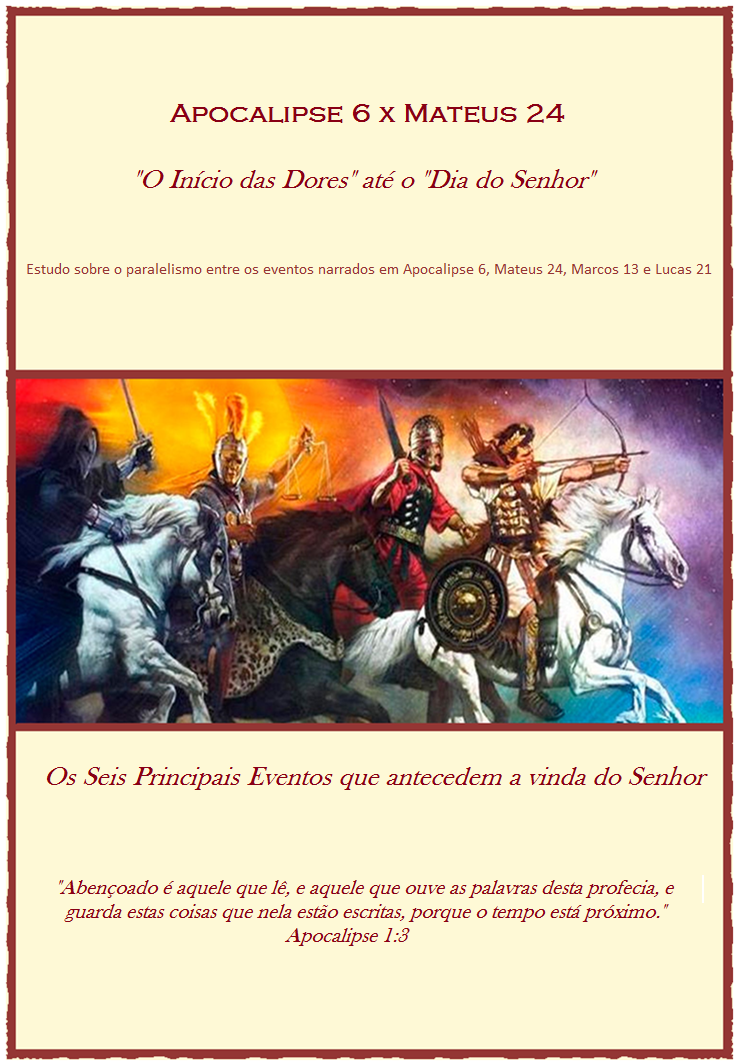 FÉ – FIDELIDADE – PERSEVERANÇAApocalipse 6 x Mateus 24Fontes: Bíblia King James –  Almeida Corrigida Fiel – Nova Almeida Atualizada – Almeida Revisada Imprensa BíblicaNo livro de Apocalipse, capítulo 6, inicia-se a abertura dos Selos do Livro que o Cordeiro – Jesus – recebeu das mãos de DEUS, no capítulo 5.A partir do capítulo 6, lemos a narrativa de eventos dos últimos dias que antecedem a vinda do nosso Senhor Jesus Cristo.Os capítulos anteriores são basicamente de cunho introdutório.“O Início das Dores” até o “Dia do Senhor”PARTE I Ao compararmos Apocalipse 6 com Mateus 24, Marcos 13 e Lucas 21 é notável com que exatidão estes capítulos estão alinhados. Trata-se de uma mesma cronologia de eventos.Existe um paralelismo entre estes capítulos. (Apocalipse 6 / Mateus 24 / Marcos 13 / Lucas 21.)Este estudo tem por objetivo demonstrar este paralelismo, ou seja, apresentar a mesma cronologia de eventos proféticos em todos os capítulos acima citados.Ao final deste estudo veremos como esta seqüência de eventos não apenas se repetem, mas se complementam mutuamente nos quatro capítulos objeto deste estudo. Para facilitar, vamos tomar por base Mateus 24 em relação a Apocalipse 6.Ambos os capítulos – Apocalipse 6 e Mateus 24 – narram uma seqüência de seis eventos que culminam com o evento do ‘escurecimento do sol e da lua e das estrelas caindo’. Um evento muito citado nas Escrituras: trata-se do sexto e último evento que sinalizará a chegada do “Dia do Senhor”, conforme veremos.Acompanhe em sua própria Bíblia ao longo da leitura deste texto.1º SELO – Apocalipse 6: 1,2  O Cordeiro é Jesus, o único que foi encontrado digno de receber o Livro das mãos de Deus Pai e abrir os sete selos. (Ap.5)Com a abertura do primeiro selo, verifica-se que este cavaleiro do cavalo branco ainda não está no auge do seu poder, diz o texto que ele seguia “conquistando, e para conquistar” (V.2).  Este é aquele sobre o qual lemos em Daniel capítulo 9, verso 27:“E ele confirmará o pacto com muitos por uma semana, e no meio da semana ele fará cessar o sacrifício e a oferta. (...)”Mais adiante no livro de Apocalipse, capítulo 19, verso 11, encontramos ainda outro cavaleiro também montado num cavalo branco. Este cavaleiro representa o verdadeiro Cristo, o Messias, JESUS, conforme veremos na medida em que formos avançando.  Em toda a Bíblia, você encontrará somente dois cavaleiros montados em dois cavalos brancos. O primeiro está em Apocalipse 6:2 (1º selo), o outro está em Apocalipse 19:11. O primeiro está no início da 70ª Semana de Daniel, o segundo está no final da 70ª Semana de Daniel. Talvez você ainda não esteja familiarizado com este tema, a última das 70 Semanas de Daniel, mas no decorrer deste estudo você conhecerá um pouco mais sobre a 70ª Semana de Daniel.Os eventos proféticos narrados em Apocalipse – do capítulo 6 até o capítulo 19 – estão inseridos dentro de um período de sete anos, o qual chamamos comumente de septuagésima semana de Daniel, em referência ao último período profético da profecia das “Setenta Semanas de Daniel”, encontrada em Daniel capítulo 9.Confira o texto sobre o segundo cavaleiro montado em um cavalo branco, em Apocalipse 19:E eu vi o céu aberto, e eis um cavalo branco; e o que estava assentado sobre ele era chamado de Fiel e Verdadeiro; e com justiça julga e guerreia. (Ap.19:11)Observe que o cavaleiro em Apocalipse 19 é chamado de “Fiel e Verdadeiro” e ele julga com justiça. Este é Jesus, o verdadeiro Cristo.Quando Jesus abre o primeiro selo em Apocalipse 6, verso 2, lemos:Este cavaleiro é alguém se passando pelo Cristo – o anticristo – o falso messias que se apresentará como sendo o Messias, conforme veremos na medida em que prosseguirmos.Deus usou a figura do cavalo branco em ambas as passagens demonstrando que o anticristo é alguém que tenta imitar Jesus, alguém querendo se passar pelo Cristo.O paralelismo simbólico na descrição dos dois cavaleiros em Ap.6:2 e Ap.19:11, ambos montados num cavalo branco, denota que o anticristo é alguém tentando se passar pelo Messias. Assim como em muitas doutrinas, profecias e conceitos bíblicos, Satanás está sempre tentando imitar, copiar, porém pervertendo, invertendo e distorcendo o que as Escrituras dizem com o intuito de enganar, matar e destruir o homem. Esta é uma estratégia antiga de Satanás, e ele a vem usando desde o início da criação.Vamos conferir alguns aspectos deste primeiro cavaleiro de Apocalipse 6:1-2 no 1º selo:- O arco é uma arma de guerra; - “foi-lhe dada uma coroa.” Quem lhe dá a coroa? Em apocalipse 13.2b, onde lemos sobre a besta que representa o anticristo está escrito:	“(...); e o dragão lhe deu seu poder, e seu trono e grande autoridade.”Quem é o dragão? O dragão é Satanás, o diabo. A título de exemplo, confira aqui em Apocalipse 20, verso 2:E ele prendeu o dragão, a antiga serpente, que é o Diabo e Satanás, e amarrou-o por mil anos; (Cf. tmb. Ap. 12:9)Vejamos o que consta em Mateus 24 sobre este primeiro evento, o surgimento do anticristo, o primeiro selo em Ap.6.Em Mateus 24, lemos:Os discípulos estão perguntando a Jesus qual será o sinal da sua vinda e do fim do mundo. A primeira advertência e sinal que Jesus nos apresenta é o surgimento daqueles que em seu nome dizem ser o Cristo.Jesus nos adverte: “Cuidado, que ninguém vos engane.”Da mesma forma, o apóstolo Paulo em sua carta aos Tessalonicenses adverte:Ninguém vos engane de maneira alguma, pois aquele dia não virá sem que primeiro venha a apostasia e que o homem do pecado seja revelado, o filho da perdição. (2 Tessalonicenses 2:3)O apóstolo João também escreve a respeito da vinda do anticristo em 1 João 2.18:Filhinhos, é a última hora; e como vós ouvistes que o anticristo há de vir, e mesmo agora há muitos anticristos, por isso sabemos que é a última hora.João está dizendo:- O anticristo – singular – está vindo = no futuro-Já agora (no presente), muitos anticristos (no plural) têm surgido João está falando de muitos anticristos, mas ele também fala do anticristo que virá, no futuro.Vamos rever o texto do apóstolo Paulo em 2 Tessalonicenses 2:3 para conferir alguns versos adicionais:1. Ora, suplicamo-vos, irmãos, com respeito à vinda de nosso Senhor Jesus Cristo e nossa reunião com ele, 2. que não vos movais facilmente da vossa mente, nem vos perturbeis, quer por espírito, quer por palavra, quer por carta, como de nós, como se o dia de Cristo estivesse já perto. 3. Ninguém vos engane de maneira alguma, pois aquele dia não virá sem que primeiro venha a apostasia e que o homem do pecado seja revelado, o filho da perdição. 4. O qual se opõe e se levanta contra tudo o que se chama Deus ou se adora; de modo que se assentará, como Deus, no templo de Deus, querendo parecer Deus.Então, segundo esta carta de Paulo aos Tessalonicenses, quem virá primeiro? Jesus, o Cristo, ou o anticristo?O anticristo virá primeiro.Quando o anticristo aparecer, virá com poder e fará grandes sinais e prodígios. Muitos crerão que ele é o Cristo e serão enganados. Confira em Mateus 24:24-25, Apocalipse 13:13-14 e aqui, ainda na 2ª carta de Paulo aos Tessalonicenses capítulo 2 verso 9:9. A esse cuja vinda é segundo a eficácia de Satanás, com todo o poder, e sinais, e prodígios de mentira. Assim como Jesus disse em Mateus 24, Paulo também expressamente nos adverte: “Ninguém vos engane de maneira alguma” (2Te 2:3)Vamos conferir o evento que se segue após a vinda do anticristo em Ap. 6:3-4, quando Jesus abre o segundo selo e comparar com Mt. 24:6-7:2º SELO:O cavaleiro do segundo evento representa guerras, diz o texto que ele recebeu poder parar tirar a paz da terra e fazer com que os homens se matassem uns aos outros. Logo após o aparecimento do anticristo (1º selo) vemos, portanto, o mundo inteiro em guerra. (...) e foi-lhe dada uma grande espada. A espada é uma arma de guerra. Diz o texto que ele recebeu uma grande espada, ou seja, uma poderosa arma de guerra. A cor do cavalo é vermelha, representa derramamento de sangue. Vamos ver agora o que Jesus relata em Mateus 24, logo após nos advertir sobre aqueles que virão se passando por ele. Confira nos versos 6 e 7, a seguir:Jesus nos fala de GUERRAS: exatamente o que está relatado no segundo selo em Apocalipse 6. Vamos ao terceiro selo em Apocalipse 6: 5,6:3º SELO:Para compreendermos o significado deste terceiro cavaleiro montado no cavalo preto, precisamos entender alguns conceitos. Em Mateus 20.1-16 há uma parábola onde podemos conferir quanto vale um denário. Nesta parábola, verificamos que esta unidade monetária era equivalente a um dia de trabalho braçal. Confira:E, tendo acordado com os trabalhadores um denário por dia, mandou-os para a sua vinha. (Mt 20:2)O denário era uma moeda de prata equivalente à diária de um trabalhador braçal; confira também os versos 9, 10 e 13. Imagine ir ao supermercado e pagar o equivalente a um dia de trabalho por um quilo de trigo ou por três quilos de cevada. Em termos da economia brasileira, nos dias atuais (2020), um dia de trabalho braçal custa em torno de R$ 150,00 a R$ 300,00 reais. (uma diária de uma faxineira, pedreiro etc.)Imagine então pagar algo em torno de R$ 150,00 a R$ 300,00 reais por um quilo de farinha. Esta alegoria representa fome em curso. Quando os preços sobem?Conforme a lei da oferta e da procura, quando a procura é muito maior do que a oferta então os preços sobem. Isto retrata um período de escassez de alimentos.  Poucos alimentos para muita gente = os preços aumentam.  E aumentando tanto assim os preços dos alimentos nem todos terão acesso, ou talvez não na quantidade necessária para seu sustento. O que nos leva indubitavelmente à FOME. A fome é também uma conseqüência da guerra que precede o 3º selo.Ainda no terceiro selo, ao final do verso 6 lemos: “(...) e não danifique o azeite e o vinho.” Na Bíblia o azeite representa o Espírito Santo (Sl 89:20; 133:1,2; Mt 25:7,8) e o vinho representa o sangue de Cristo (Mt 26:27,28; Lc 22:19,20). É o espírito do anticristo que estará em ação nos primeiros cinco selos, ele não pode danificar o povo de Deus selado no Espírito Santo: “(...) e não danifique o azeite e o vinho!” Este texto é uma alegoria de que Deus sustentará o seu povo na terra durante este período de fome, assim como fez com os israelitas no deserto. Aqueles que crêem na remissão dos seus pecados pelo sangue de Cristo (o vinho) e foram selados com o Espírito Santo (o azeite) – Ef.1:13; Ef.4:30; 2Co.1:21,22 – serão sustentados durante este tempo de fome na terra, não sofrerão dano pelo evento representado no 3º selo.Seguindo-se esta mesma seqüência de eventos, confira o que Jesus diz em Mateus 24, verso 7:Após relatar guerras Jesus relata fomes, exatamente na mesma seqüência relatada em Apocalipse no 2º e no 3º selo.Recapitulando:No primeiro selo vemos o anticristo vindo conquistando e para conquistar, ele ainda não está em plenos poderes, mas caminha para isto, caminha para conquistar.No segundo selo vimos guerras – nação conta nação;No terceiro selo vimos esta incrível alta de preços dos alimentos, correspondendo ao que Jesus relata na seqüência em Mateus 24: 7 “haverá fomes”. Veja agora o que vem depois, em Apocalipse 6: 7,8 – Redução drástica da população da terra: ¼ da população4º SELO: (King James e Almeida Corrigida Fiel)O 4º selo relata mortandade sem precedentes: “foi-lhes dado poder para matar a quarta parte da terra.” Um quarto da terra representaria nos dias de hoje quase dois bilhões de pessoas sendo mortas por guerras (espada representa guerra), pela fome, por pragas/epidemias e por meio de animais selvagens. Na versão King James diz: “e com a morte”. Observe que o nome do cavaleiro do quarto selo é MORTE, e o INFERNO (o Hades) o seguia. O texto diz: “foi-lhes (plural) dado poder sobre um quarto da terra”, ou seja, o poder foi dado à morte e ao inferno para matar pessoas. A cor do cavalo é a cor de um cadáver: pálido, amarelo.Aqueles que a MORTE está ceifando nos eventos do quarto selo estão sendo seguidos pelo inferno, o texto diz que o INFERNO seguia a MORTE. Aqui, mais uma vez, encontramos uma alegoria de que Deus trará livramento para o seu povo durante este período de grande mortandade, relatado no quarto selo. Confira o Salmo 91:5-10. A morte e o inferno não têm poder sobre aqueles que Jesus comprou com o seu sangue e estão selados com o Espírito Santo. (Cf. Atos 20:28b; Efésios 1:13b; 2Coríntios 1:22; 1Tm 4:16)Em relação ao 4º selo, confira agora o que diz em Mateus 24.7-8, logo após “fomes”:* (pestes = pestilências = epidemias)Em conformidade com os eventos descritos em Apocalipse 6 e em Mateus 24, Lucas 21:11 diz:Estes textos se alinham perfeitamente ao 4º selo, cujo cavaleiro chama-se MORTE. Observe que Jesus chama a estes eventos de “princípio das dores” (Cf. tmb Mc 13:8). Trata-se, sim, de um tempo difícil de tribulação onde vemos mortes em larga escala, o mundo estará passando por uma grande convulsão. Porém, quando o evento do 5º selo nos é revelado, fica claro que não se trata da ira de Deus, não é Deus derramando juízo sobre a terra, mas é o espírito do anticristo que está em ação (1João 4:3). Percebe-se também pelos detalhes relatados nestes eventos dos primeiros quatro selos de que os que são da fé em Cristo não serão diretamente afetados. Confira novamente:3º Selo: “não danifique o azeite nem o vinho”; 4º selo: o nome do cavaleiro é Morte, porém o inferno a segue de perto. O inferno não tem poder sobre aqueles que nasceram de novo (João 3:1-8) e pertencem a Cristo. Temos aqui um resumo dos primeiros quatro selos:Vejamos agora o que nos é revelado no 5º selo, em Apocalipse 6: 9 a 11.5º SELO: Mártires – A Grande Tribulação: Perseguição aos santosÉ-nos revelado no quinto selo que os cristãos estão sendo mortos por causa da Palavra de Deus e por se manterem fiéis ao seu testemunho em Jesus Cristo. O verso 10 também é bastante revelador, nos mostra que Deus ainda não está derramando sua ira sobre a Terra. As almas dos que foram mortos pela causa de Cristo estão perguntando a Deus quando Ele irá derramar a sua ira, quando vingará o sangue dos seus servos. Isto denota claramente que os eventos dos primeiros 4 selos, e também do 5º selo não representam a ira de Deus. Confira agora o que Jesus nos diz em Mateus 24, após relatar os eventos que representam o início das dores (os 4 primeiros selos em Ap.6), nesta mesma seqüência de eventos:Mateus 24:9-10Jesus está dizendo que, por causa do seu nome, seremos odiados por todas as nações. Ou seja, após relatar os primeiros eventos em Mateus 24, aos quais Jesus chama de “princípio das dores,” ele relata a perseguição e morte dos cristãos, exatamente em conformidade com o que lemos no 5º selo: os mártires morrendo por causa da Palavra de Deus e do seu testemunho e fidelidade ao Senhor Jesus.Ao recebermos a revelação do quinto selo fica claro de que, até aquele momento, a terra ainda não está sendo julgada. O juízo de Deus – a ira de Deus – não está sendo derramado sobre a terra, pois os mártires dizem: “Até quando, Ó Senhor, santo e verdadeiro, não julgarás e vingarás nosso sangue sobre aqueles que habitam na terra?” (Apocalipse 6:11)Os eventos descritos até o quinto selo não representam a ira de Deus. O 5º selo não representa Deus perseguindo o seu próprio povo, mas é o diabo e o anticristo perseguindo o povo de Deus. Através da revelação dos eventos relatados nestes primeiros cinco selos, Deus está nos mostrando o plano de Satanás para a humanidade a fim de alcançar o seu intento, o de governar a terra e de receber adoração como se fosse o próprio Deus. (order out of chaos = ordem a partir do caos)Deus não está derramando sua ira sobre a terra, mas Ele fará isto em breve, pois é dito aos mártires que esperem apenas um pouco mais até “completar-se o número de seus conservos e seus irmãos, prestes a serem mortos assim como eles.” (Ap.6:11)Basicamente, depois de citar os eventos do “princípio das dores” em Mateus 24 dos versos 3 a 8, os quais correspondem aos primeiros 4 selos em Apocalipse 6, encontramos nos versos 9 a 14 o relato de Jesus que corresponde aos mártires do 5º selo, o evento da grande tribulação, a perseguição aos santos. E, então, no final do verso 14 ele diz: “(...); e então virá o fim.” Confira:No verso 11 lemos que em meio a este cenário de perseguição ao povo de Deus surgirão ainda muitos oportunistas se passando por profetas, fazendo falsas profecias e enganando a muitos. Observe: falsos profetas existem desde a antiguidade, como relatado diversas vezes no Antigo Testamento. Porém, estes falsos profetas* dos quais Jesus está nos alertando são os que se multiplicarão em meio ao caos dos últimos dias. Sabendo disso antecipadamente, devemos conhecer bem as Escrituras e as profecias para não sermos enganados.  No verso 12 Jesus afirma que, durante este período, a maldade e o pecado se multiplicarão e o amor de muitos esfriará.No verso 13 Jesus nos fala sobre a perseverança dos santos durante esta perseguição implacável. Confira também aqui, em Apocalipse 13:10, onde lemos:“Se alguém tiver de ir para o cativeiro, para o cativeiro irá. Se alguém tiver de ser morto pela espada, pela espada morto será.” Aqui está a perseverança e a fidelidade dos santos. (Cf. tmb Ap.12.11; Ap.14.9-12; Ap. 20:4b; Ap. 2.10)Significa que neste período nós, os cristãos, seremos provados, assim como Sadraque, Mesaque e Abednego em Daniel capítulo 3, onde eles estavam dispostos a abrir mão de suas próprias vidas ao se negarem a adorar a estátua erguida pelo Rei Nabucodonosor. Nós também seremos provados e perseguidos se não adorarmos a besta (ao anticristo), se nos negarmos a adorar a sua imagem, e rejeitarmos a sua marca. Cabe a cada um de nós perseverar até o fim durante este período de perseguição, mantendo-nos fiéis à Palavra de Deus e ao Senhor Jesus. Jesus diz claramente no verso 13: “Mas aquele que suportar até o fim, esse será salvo.” Confira ainda o que está escrito em Apocalipse 12:11:E eles o venceram pelo sangue do Cordeiro, e pela palavra do seu testemunho; e eles não amaram as suas vidas até a morte.No verso 14 lemos que o evangelho do reino será pregado em todo o mundo, ou seja, daremos testemunho da nossa fé no evangelho de Cristo com nossas próprias vidas, e então virá o fim. Quão grande será o testemunho de fé para o mundo inteiro por aqueles que permanecerem fiéis até a morte por Jesus Cristo, no tempo da grande tribulação!Logo depois que Jesus narra estes eventos das primeiras dores (v. 3 a 8) até a grande tribulação (v. 9 a 14), ele diz que então virá o fim (v.14). No verso 15, então, Jesus vai nos falar especificamente sobre o evento da Grande Tribulação.Jesus inicia uma nova narrativa para apontar um evento muito importante que se dará na Judéia, citado pelo profeta Daniel, a abominação da desolação. Este é o evento chave que dará início à grande tribulação – a perseguição ao povo de Deus em todo o mundo –, conforme ele havia relatado dos versos 9 a 14. Depois de citar este evento muito importante, Jesus passa, então, a dar orientações específicas aos que estiverem na Judéia neste momento, pois será lá onde este evento deverá ocorrer. Ele diz que, logo após, haverá grande tribulação como nunca houve nem jamais haverá. Confira nos versos a seguir:V.15* - Jesus está dizendo para você estudar o Livro de Daniel. A abominação da desolação é a chave para ligar Mateus 24 com a profecia da 70ª Semana de Daniel. (Dn 9:27; Dn 11:31; Dn12:11-12)  V.20* - Aos sábados tudo pára na Judéia, e no inverno é bem mais penoso e difícil ter que fugir nesta região do que em outras estações do ano. (Para saber mais sobre esta fuga, leia o estudo da página: Apocalipse 12: “A Mulher e o Dragão")Recapitulando: Em Apocalipse capítulo 6, vimos até o 4º selo o surgimento do anticristo, mas ele ainda não está no auge do poder; vimos guerras, o mundo inteiro em guerra; vimos fomes; vimos mortandade em grande escala por guerras, fomes, pestilências, doenças, terremotos. A tudo isto Jesus chama de “início das dores” Mt 24:3 a 8 (Este é o caos mundial promovido por Satanás a fim de propor e trazer o “admirável mundo novo,” a ser governado pelo anticristo – ordem a partir do caos) Ao abrir o 5º selo encontramos as vítimas da perseguição implacável que terá início contra os cristãos, vemos as almas daqueles que morreram por causa da Palavra de Deus e do testemunho de Jesus, e lhes é dito que esperem um pouco mais, até que se complete o número de conservos seus e irmãos que deverão ser mortos como eles. A esta perseguição Jesus chama de a grande tribulação. (Mt.24:21-22). Em Apocalipse 7, verso 9, o apóstolo João diz que viu uma enorme multidão de pessoas de todas as partes do mundo diante do Trono de Deus e do Cordeiro, o Senhor Jesus. E um dos 24 anciãos que estavam no céu (Ap.5) perguntou a João:13. (...) Quem são estes que estão vestidos com túnicas brancas? E de onde eles vieram?14. E eu lhe disse: Senhor, tu sabes. E ele me disse: Estes são aqueles que vieram da grande tribulação, e lavaram as suas túnicas, e as tornaram brancas no sangue do Cordeiro. Ap. 7:13,14Em Mateus 24:15 Jesus nos aponta o evento que dará início à grande tribulação, ele diz que isto será quando virmos a abominação da desolação.Todos os eventos anteriores à abominação da desolação relatados por Jesus podem ser caracterizados como um período de tribulação, um período de sofrimentos, de grande aflição, mas quando o evento da abominação da desolação toma lugar, então se inicia a fase da grande tribulação, a perseguição aos cristãos se intensificará mundialmente. É quando o anticristo chega ao auge do poder, isto é, quando for estabelecida a abominação da desolação (Mt 24:15). Inicialmente, ele firmará um pacto de sete anos com muitos (que comumente chamamos de septuagésima semana de Daniel – Dn 9:27), mas, no meio deste tratado, ele fará cessar o sacrifício e a oferta no templo que haverá em Jerusalém (Dn 9:27; Dn 11:31), e então será estabelecida a abominação da desolação citada no Livro de Daniel (Dn 11:31; Dn 12:11), como também por Jesus em Mateus 24:15, Marcos 13:14 e Lucas 21:20, bem como no livro de Apocalipse. Uma vez colocada a abominação desoladora, todos os que não quiserem adorá-lo serão perseguidos. As perseguições anteriores são progressivas até aquele momento. Em Mateus 24:15-22 Jesus nos remete ao profeta Daniel. “- quem lê, entenda -“ para que possamos entender claramente todo este contexto.Confira os versos em Daniel supracitados, logo a seguir:E ele confirmará o pacto com muitos por uma semana: e no meio da semana ele fará cessar o sacrifício e a oblação (oferta), e para a disseminação de abominações ele o fará desolado, até a consumação, e o determinado será derramado sobre o desolado. (KJ English/Português) Dn 9:27E braços ficarão ao seu lado, e poluirão o santuário da força, e tirarão o sacrifício diário, e colocarão a abominação que o fará desolado. (King James English original/Português) Dn 11:31O mesmo texto acima (Dn 11:31) na Almeida Revisada Imprensa Bíblica diz:E estarão ao lado dele forças que profanarão o santuário, isto é, a fortaleza, e tirarão o holocausto contínuo, estabelecendo a abominação desoladora. Dn11:31E em Daniel 12:11 lemos:E desde o tempo em que o holocausto contínuo for tirado, e estabelecida a abominação desoladora, haverá mil duzentos e noventa dias. Daniel 12:11Em outras palavras, o que o texto está dizendo é que, a partir do momento em que forem tirados a oferta e o sacrifício contínuo e estabelecida a abominação da desolação no templo, haverá ainda 1.290 dias até o término deste período de sete anos. Estes 1.290 dias correspondem à segunda metade do pacto de sete anos, ou seja, três anos e meio mais alguns dias. Confira no cálculo a seguir:Sete anos são (7 x 365 dias) = 2.555 dias. A metade de 7 anos é, portanto, 2.555 dias divididos por 2 = 1.277 dias e meio.Subtraia do número citado em Daniel 12:11 o número que corresponde a três anos e meio e você terá: 1.290 (Dn12:11) – 1.277 (3 anos e meio) = 12 dias.	 (1.290 dias são três anos e meio + 12 dias.)Basicamente, a segunda metade deste pacto de sete anos tem poucos dias além de 3 anos e meio. Ou seja, os 1.290 dias em Daniel 12:11 são três anos e meio + 12 dias. Em apocalipse 13:5 lemos que à besta, ou seja, ao anticristo, será dada autoridade para agir durante 42 meses, o que também corresponde a três anos e meio. (12m + 12m + 12m + 6m = 42meses) = a segunda metade da septuagésima semana de Daniel.Porém, em Mateus 24, Jesus nos dá uma mensagem importante a este respeito, sobre este período de 3 anos e meio. Jesus diz que estes dias serão abreviados. Para quem estes dias serão abreviados? Para os cristãos que estarão sendo perseguidos, para nós estes dias da grande tribulação que se iniciam com a abominação da desolação serão abreviados, portanto, não serão todos os 1.290 dias de perseguição, do contrário nenhuma carne se salvaria.Após referir-se a abominação da desolação citada pelo profeta Daniel em Mt.24:15, Jesus diz que então haverá grande tribulação e, em seguida, ele diz que se estes dias não fossem abreviados todos os cristãos pereceriam, nenhuma carne se salvaria. Confira:	A razão disso é por que, ao estudarmos este tempo de tribulação e, depois, o período da grande tribulação em Apocalipse capítulo 13, verificamos que ninguém será capaz de comprar nem vender durante este período, a menos que você adore o anticristo e receba a sua marca. Todos aqueles que não aceitarem a marca serão perseguidos e sujeitos à pena de morte. É assim que chegaremos a números surpreendentes de mártires, de cristãos sendo mortos pela causa de Jesus Cristo, visto também no 5º selo e em Mateus 24. Enquanto cristão, você terá uma sentença de morte sobre a sua cabeça. É por isto que será um tempo de grande, grande tribulação, será um tempo muito duro para os cristãos fiéis a Jesus Cristo.Imagine então se este tempo de perseguição fosse durar todo período da segunda metade da semana, 42 meses, ou três anos e meio, os 1.290 dias em Daniel 12:11. Jesus nos diz que nenhuma carne se salvaria, nenhum cristão sobreviveria por tanto tempo, dadas as circunstâncias relatadas no capítulo 13 de Apocalipse. O anticristo estará no auge do seu poder e terá plenos poderes durante todo o período restante, conforme vemos em Apocalipse 13:5 e 7, a seguir:5. E foi dada a ela uma boca falando grandes coisas e blasfêmias; e poder foi dado a ela para continuar por quarenta e dois meses. 7. Foi-lhe permitido guerrear contra os santos e de vencê-los; e foi-lhe dado poder sobre todas as famílias, e línguas, e nações.Como os cristãos sobreviveriam a um período tão longo de perseguição, dada toda a tecnologia de identificação e controle disponível, já nos dias atuais? Tecnologias cada vez mais eficientes e inovadoras estão sendo criadas continuamente com a finalidade de alcançar um controle total sobre a população mundial, tais como os diversos sistemas, programas, equipamentos e dispositivos de segurança já em operação: câmera de monitoramento, pontos de fiscalização, monitoramento via satélites, GPS, microchip, inteligência artificial, reconhecimento facial, etc. Por esta razão é que Jesus nos diz que estes dias serão abreviados, do contrário, nenhuma carne se salvaria. No estudo dirigido de Apocalipse 13 abordaremos com mais detalhes este assunto, todavia, vale ressaltar que, ao contrário do que muitos pensam, a “marca da besta” não é um microchip ou qualquer outro dispositivo de identificação e armazenamento de dados implantado no corpo humano. Estes recursos fazem parte do sistema da besta, mas não se trata da marca propriamente. A marca da besta está associada necessariamente à adoração, à idolatria, e a Bíblia diz que se trata de um sinal, uma marca no corpo (na mão direita ou na testa) que identificará o indivíduo como sendo propriedade do sistema, conferindo a ele o status de lealdade incondicional ao sistema e de adoração ao líder mundial que estará no poder, o qual terá total autoridade sobre este sistema de controle global.O que acontece é que as pessoas estão confundindo a marca com o sistema de controle a ela associado. Em outras palavras, o indivíduo que se recusar a receber a marca que o identifica como cidadão da sociedade global será automaticamente desligado do sistema, todos os dispositivos que por ventura ele possuir, seja um microchip implantado no corpo ou qualquer outra coisa deixarão de funcionar, será como se ele não existisse, ficando completamente à margem da sociedade. É como quando a data de vencimento do seu cartão de crédito expira – você não consegue fazer mais nada com ele. Para se manter conectado ao sistema, o indivíduo desta sociedade global deverá necessariamente se subjugar a ele, precisará tomar parte deste pacto de lealdade global ao anticristo renunciando a toda e qualquer religião, recebendo sobre si uma marca de lealdade incondicional que o identifica como pertencente ao sistema. Ao aceitar a marca por livre e espontânea vontade significa que ele consente com as condições impostas pelo sistema. Se o indivíduo se recusar, todos seus dispositivos que lhe permitem comprar e vender serão interrompidos, cancelados, invalidados. Não somente isto, como também será perseguido por ser considerando um dissidente, um “fora da lei”. Portanto, as tecnologias de controle não são a marca da besta, mas são o sistema da besta do qual o indivíduo ficará totalmente dependente, e será dissociado caso não se submeta em receber uma marca que o identifique como propriedade do mesmo. E isto estará necessariamente associado à adoração ao anticristo. Deus não vai mandar ninguém para o inferno por causa de uma tecnologia instalada no seu corpo, mas por causa da idolatria a qual o indivíduo terá que se submeter se quiser receber a marca, negando sua fé em Jesus Cristo, caso queira continuar com seus dispositivos funcionando plenamente. Por isto Jesus diz:“mas por causa dos eleitos, aqueles dias serão abreviados.” Mt 24:15-28Na profecia de Daniel, em Dn 12.12 lemos:Bem-aventurado é o que espera e chega aos mil trezentos e trinta e cinco dias. (ARIB) O que são estes 1.335 dias? Nem todos cristãos serão assassinados, executados, muitos cristãos fiéis a Jesus sobreviverão e conseguirão chegar até o fim destes 1.335 dias, relatados em Daniel 12:12. Confira no gráfico, a seguir: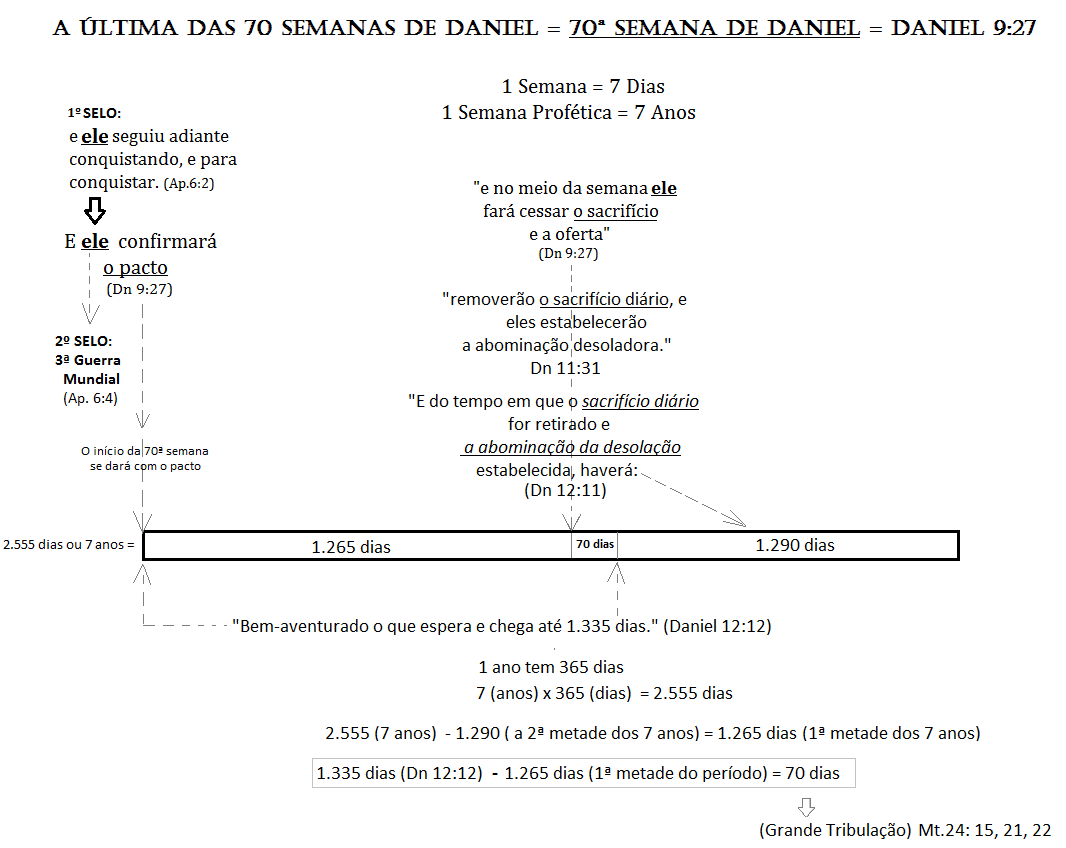 Em Mateus 24 Jesus disse:15. Quando, pois, virdes a abominação da desolação, falado pelo profeta Daniel, posta no santo lugar, (quem lê, entenda); (Dos versos 16 a 20 Jesus dá instruções específicas para os que estiverem na Judéia e, então, no verso 21 ele diz...)21. Porque haverá então grande tribulação, como nunca houve desde o princípio do mundo até agora, nem jamais haverá.22. E, se aqueles dias não fossem abreviados, nenhuma carne se salvaria; mas por causa dos eleitos serão abreviados aqueles dias. (70 dias)Em Mateus 24, depois de relatar os eventos que consistem no princípio das dores, Jesus fala desta perseguição mundial e, no verso 13, ele diz que todo aquele que perseverar até o fim será salvo.“Mas aquele que suportar até o fim será salvo” Jesus está falando no sentido de perseverar na fé, não temer a morte, suportar até o fim, ou seja, haja o que houver, mantenha-se fiel ao testemunho de Jesus.Algumas pessoas fazem uma interpretação equivocada desta passagem bíblica, pensando que para os cristãos serem salvos, no sentido da salvação da alma para vida eterna, teriam que sobreviver até o final deste período da grande tribulação. 	Qualquer que procurar salvar a sua vida perdê-la-á, e qualquer que a perder, preservá-la-á. (Lucas 17:33)Mais adiante no verso 22 Jesus disse:E, se aqueles dias não fossem abreviados, nenhuma carne se salvaria; mas por causa dos eleitos serão abreviados aqueles dias.Os eleitos já estão salvos, do contrário não seriam chamados de “eleitos”, são aqueles justificados pelo Senhor Jesus de acordo com Romanos capítulo 8 e Romanos capítulo 4.  (Se possível, leia estes dois capítulos)Os eleitos são os que estão em Cristo. O que Jesus está dizendo, portanto, é que por causa dos eleitos tais dias serão abreviados. Ou seja, para que sua carne seja salva estes dias serão abreviados, de outro modo, seus corpos mortais seriam executados. – (Não haveria nenhum eleito para o evento do arrebatamento.)Trata-se de ser resgatado, de receber livramento físico. Diferentemente do conceito de ser salvo, no sentido de salvação da alma, como diz em Romanos 10.9-11:9. se confessares com a tua boca ao Senhor Jesus, e creres em teu coração que Deus o ressuscitou dentre os mortos, tu serás salvo.10. Porque com o coração o homem crê para a justiça, e com a boca faz confissão para a salvação.11. Porque a escritura diz: Todo aquele que nele crer não será envergonhado.Lembrando que esta perseguição se dará em todo o mundo, conforme Jesus nos relata como, por exemplo, em Mateus 24 versos 9, 10; 13, 14; 21, 22.Nesta seqüência dos eventos dos primeiros cinco selos, vamos ver agora aquele evento-chave muito importante, anteriormente citado, o evento que anuncia o Dia do Senhor:– o escurecimento do sol e da lua e as estrelas caindo –6º SELO – Apocalipse 6:12-14Seguindo a mesma seqüência de eventos narrados nos primeiros cinco selos em Apocalipse 6, em Mateus 24:29 Jesus diz:Este é o evento que anuncia o Dia do Senhor, citado em muitas outras partes das Escrituras. A exemplo, veja o que está escrito em Atos 2: 19-21:19. e eu mostrarei maravilhas em cima no céu, e sinais embaixo na terra: sangue, fogo e vapor de fumaça;20. o sol se tornará em trevas, e a lua em sangue, antes que venha o grande e glorioso dia do Senhor. 21. E acontecerá que todo aquele que invocar o nome do Senhor será salvo.Parece familiar? Vamos ver ainda algumas outras passagens:Joel 2:31-3231. O sol se converterá em trevas, e a lua em sangue, antes que venha o grande e terrível dia do SENHOR. 32. E acontecerá que, todo aquele que invocar o nome do SENHOR será salvo; porque no monte Sião e em Jerusalém haverá livramento, assim como disse o SENHOR, e entre os remanescentes, aqueles que o SENHOR irá chamar. “(...) haverá livramento entre os remanescentes”, diz o texto acima, no sentido de ser resgatado, de receber livramento. Diferentemente do conceito de ser salvo, no sentido de salvação da alma, citado em Romanos 10:9-10. (Evidentemente que a salvação da alma já está implícita para aqueles que receberão livramento físico)Naquele tempo - em que o sol e a lua escurecerem – então os que invocarem o nome do Senhor serão salvos. (os cristãos sobreviventes/remanescentes da Grande Tribulação.)Confira ainda Joel 3:14-1514. Multidões, multidões no vale da decisão; pois o dia do SENHOR está perto, no vale da decisão.15. O sol e a lua escurecerão, e as estrelas retirarão o seu brilho.Em Joel, Atos e também em Mateus a salvação a qual se referem estes textos é a salvação física dos que crêem, dos que invocarem o nome do Senhor - a salvação física dos eleitos – dos que estiverem vivos e permanecerem fiéis, pois está relacionado a um evento-chave – o sol e a lua escurecerão – e então virá o Dia do Senhor, é quando Jesus virá nas nuvens para buscar os seus.E assim, todos nós - os remanescentes em Cristo e que estivermos vivos – seremos resgatados no auge da Grande Tribulação, vivida neste tempo.Portanto, no meio deste período de sete anos iremos passar por uma Grande Tribulação, mas graças a Deus estes dias serão abreviados. Jesus Cristo virá nas nuvens e irá encurtar o nosso tempo de perseguição, vindo ao nosso encontro para nos resgatar. E se Ele não fizesse isso nenhuma carne se salvaria, ou seja, ninguém sobreviveria a três anos e meio de tão intensa perseguição.Nesta seqüência de eventos, confira o que Jesus nos diz em seguida em Mateus 24 verso 30:Em 1 Tessalonicenses 4:15-17  lemos:15. Dizemo-vos, pois, isto pela palavra do Senhor: que nós, os que ficarmos vivos para a vinda do Senhor*, de modo algum precederemos os que já dormem. (* os sobreviventes da Grande Tribulação)16. Porque o Senhor mesmo descerá do céu com grande brado, à voz do arcanjo, ao som da trombeta de Deus, e os que morreram em Cristo ressuscitarão primeiro.17. Depois nós, os que ficarmos vivos seremos arrebatados juntamente com eles, nas nuvens, ao encontro do Senhor nos ares, e assim estaremos para sempre com o Senhor. (ARIB - Almeida Revisada Imprensa Bíblica)Em 1 Tessalonicenses 4:16 o texto também diz que nós, os que ficarmos vivos, de maneira alguma precederemos os que dormem, pois: “os que morreram em Cristo ressuscitarão primeiro.”Esta é a primeira ressurreição sobre a qual lemos em Apocalipse 20:4-6. Confira aqui:4. (...); e eu vi as almas daqueles que foram decapitados pelo testemunho de Jesus, e por causa da palavra de Deus, e que não haviam adorado a besta, nem a sua imagem, e nem haviam recebido sua marca em suas testas ou em suas mãos; e eles viveram, e reinaram com Cristo durante mil anos.5. Mas os demais mortos não reviveram até que os mil anos findassem. Esta é a primeira ressurreição.6. Abençoado e santo é aquele que tem parte na primeira ressurreição; sobre estes a segunda morte não tem poder; mas eles serão sacerdotes de Deus e de Cristo, e reinarão com ele mil anos.Continuando a leitura em Mateus 24, vejamos que outras informações importantes o Senhor Jesus tem a nos dizer neste capítulo, nos versos 23 a 27, sobre os sinais que precedem a sua vinda:                                                                                                                                                                                                                                       .                                                    Quando Jesus vier, Ele vai iluminar o céu de uma ponta à outra.Portanto, ninguém precisará ficar se perguntando se Jesus realmente já está aqui, se ele realmente voltou. Pois “todo olho verá.” É o que diz o texto em Mateus 24:30 e também em Apocalipse 1:7. Confira:Eis que ele vem com as nuvens, e todo olho há de vê-lo, e também aqueles que o perfuraram; e todas as famílias da terra se lamentarão por causa dele. Assim seja. Amém. (Ap.1:7)E então aparecerá no céu o sinal do Filho do homem; e todas as tribos da terra se lamentarão, e eles verão o Filho do homem vindo nas nuvens do céu, com poder e grande glória. (Mt.24:30)Portanto, não acreditem se disserem que Jesus está aqui, ou está ali, ou numa câmara secreta, ou no deserto, seja lá aonde for. Não acreditem.Porque, assim como o relâmpago sai do Oriente e brilha até o Ocidente, assim também será a vinda do Filho do homem. Mt.24:27Você saberá que é Ele. Ninguém precisará te dizer ou te contar. Fica claro em Mateus 24 que o arrebatamento não será algo secreto onde as pessoas simplesmente desaparecerão.O texto é claro: “todas as nações da terra se lamentarão e verão o Filho do homem vindo nas nuvens”Após o sinal no sol, na lua e nas estrelas, Jesus aparecerá vindo do céu nas nuvens. E quem estará se lamentando? Seriam os cristãos que estão sendo perseguidos por causa do testemunho de Jesus? Claro que não. São os que não creram no nome de Jesus. Vamos voltar ao texto em Apocalipse capítulo 6 e conferir nos versos 12, 13 exatamente o mesmo evento descrito por Jesus em Mateus 24:29.Em seguida, veja o que diz o texto em Apocalipse 6 nos últimos três versículos:Vejam, as pessoas estão apavoradas, estão desesperadas. Diz o texto:Caí sobre nós, e escondei-nos da face daquele que está assentado sobre o trono, e da ira do Cordeiro; porque é vindo o grande dia da ira deles; e quem poderá subsistir? (Apocalipse 6:17)Eles estão vendo Jesus vindo nas nuvens e se lamentam, exatamente como Jesus descreve em Mateus 24:30.E então aparecerá no céu o sinal do Filho do homem; e todas as tribos da terra se lamentarão, e eles verão o Filho do homem vindo nas nuvens do céu, com poder e grande glória. (Mt 24:30)Porque a doutrina do “arrebatamento secreto” é uma falsa doutrina? Jesus mesmo está nos advertindo. Não será algo secreto, em segredo, na calada da noite, sem que TODAS as pessoas saibam que Jesus veio.Existem muitos filmes sobre o arrebatamento onde os pregadores aparecem lá dizendo, escrevendo ou gravando mensagens como: “se eu desaparecer é por que fui arrebatado” e, então, colocam uma série de explicações e orientações para os que ficarem, do tipo:“O que aconteceu? – O arrebatamento”“O que virá agora? – A Tribulação”“O que devo fazer? – Crer”Não é isso o que as Escrituras estão dizendo.  Está escrito que quando Jesus vier, o céu inteiro ficará iluminado de uma ponta a outra, e todo olho verá!Não somente isso, mas Jesus é claro ao dizer que este dia virá APÓS a tribulação.Portanto, qual é a seqüência de eventos que precedem a vinda de Jesus e o arrebatamento?- a Grande Tribulação;- o sol e a lua escurecerem, e as estrelas caem como uma enxurrada de estrelas cadentes; - os poderes celestes serão abalados;- Jesus aparece no céu; - todas as nações da terra o verão – e se lamentarão;- Ouviremos um grande som de trombeta! Então seremos arrebatados. Confira o verso subseqüente desta narrativa:Este é o arrebatamento!Vamos conferir também nas passagens paralelas citadas neste estudo. Em Marcos 13.22-27 lemos:Em Lucas 21.25-28 lemos:Estes eventos que antecedem a vinda do Senhor Jesus se repetem e se complementam em Mateus 24, Marcos13, Lucas 21, Apocalipse 6. E no capítulo acima citado, Lucas 21, Jesus diz ainda no verso 36:Vigiai, pois, orando sempre, para serdes considerados dignos de escapar de todas essas coisas que hão de acontecer, e de estar em pé diante do Filho do homem.Segundo Lucas 21 verso 28, quando devemos levantar a cabeça e esperar a nossa redenção? Quando essas coisas começarem a acontecer.Quais coisas? Que sinais ou eventos devemos esperar até que venha o arrebatamento?- O início das dores (os primeiros quatro selos): 3ª guerra mundial, fome em todo mundo, mortandade sem precedentes.-A Grande Tribulação; (perseguição aos cristãos em todo o mundo)- sinais no sol, na lua e nas estrelas; - um grande terremoto; (Ap. 6:12)- os poderes celestes sendo abalados; - Jesus vindo nas nuvens – Somente os salvos o verão? A Bíblia diz: TODO olho verá;- O som da trombeta.- Então se levante, erga a cabeça e invoque o nome do SENHOR! - Confira também Atos 2.20,21; Romanos 10.13; Joel 2:31-32- O arrebatamento – Seremos reunidos com o SENHOR nos ares. Nosso livramento chegou, Jesus veio buscar os seus.  Os que não forem arrebatados terão alguma dúvida do que aconteceu? Claro que não:- eles verão Jesus vindo nos ares e ficarão apavorados, e se lamentarão.Então, será que a doutrina do arrebatamento secreto (“Left Behind” / “Deixados Para Trás”) está coerente com as Escrituras? Claro que não.Será que devemos esperar o arrebatamento a qualquer momento, a qualquer instante? Não haverá nenhum sinal ou evento que antecede a sua vinda? Não é isto o que Jesus nos ensina.Ainda em Mateus 24, lemos um texto importante. Jesus nos diz:O que Jesus está dizendo com isso? Um cadáver é um corpo morto, representa a morte. Os abutres se alimentam de cadáveres, se alimentam da morte. Onde houver um falso cristo, ali estarão seus seguidores que se alimentam da morte. Portanto, não acreditem quando lhes disserem: “ele está aqui, ou ele está ali” estes são falsos cristos, são cadáveres, e os que se alimentam de cadáver são abutres. Pessoas que estão se alimentando de falsas doutrinas, de falsos cristos são abutres se alimentando da morte. Mas quem se alimenta de Jesus Cristo, este tem a Vida. Jesus é o pão da Vida. (João 6:35)Também em Lucas 17: 22 a 24 Jesus novamente adverte:22. E ele disse aos discípulos: Dias virão em que desejareis ver um dos dias do Filho do homem e não o vereis.23. E eles vos dirão: Ei-lo aqui, ou: Ei-lo ali; não vades, nem os sigais,24. porque, como o relâmpago ilumina desde uma extremidade inferior do céu até a outra extremidade, assim será também o Filho do homem no seu dia.Vemos, portanto, que aqueles que sustentam a doutrina do arrebatamento antes da tribulação (Pré – Tribulacionismo) estão em contradição com o que está escrito em Mateus 24:29-31.Não sabemos o dia nem a hora, como o próprio Senhor Jesus nos diz mais adiante em Mateus 24 verso 36, mas Ele nos deixou uma seqüência bem clara e bem definida de eventos que precedem à sua vinda (Mt 24:3-31; Lc 21:7-31; Mc 13:4-30; Ap. capítulo 6). Vamos conferir ainda o que Jesus nos diz após relatar todos estes eventos que estudamos até aqui, em Mateus 24:3 a 31:O que Jesus está dizendo com esta comparação no verso 32?Exatamente o que está escrito no verso 33, ou seja, Jesus está dizendo que, ao olhar para a figueira, quando os ramos se renovam e as folhas começam a brotar as pessoas sabem que o verão está próximo. O sinal de que o verão está próximo pode ser visto nos ramos da figueira. E como isto se aplica para nós, neste capítulo de Mateus 24? O que Jesus diz logo a seguir?Quais coisas? Do que Jesus está falando? Ora, quando virmos todas estas coisas relatadas por Jesus do verso 4 até o verso 30, então saberemos que ele está às portas. TODOS os eventos narrados em Mateus 24 até o verso 30 (e Apocalipse 6) são essas coisas que antecedem e anunciam a sua chegada. O AGRICULTOR, quando vê os brotos florescerem na figueira, sabe que o VERÃO está próximo, NÓS saberemos que JESUS está próximo quando virmos todas estas coisas relatadas por ele até aqui. É o que Jesus está dizendo no verso 33.Jesus não está dizendo: quando vocês virem ISRAEL prosperar então ele estará às portas. Não. Jesus disse que QUANDO VIRMOS TODAS ESTAS COISAS QUE ELE NARROU então ele estará às portas, comparando ‘o brotar da figueira com a chegada do verão’. (Jesus não está comparando Israel com a figueira, não é esta a intenção nesta comparação)Então, são os eventos descritos por Jesus que devemos estar atentos e esperar, são essas coisas que antecederão a sua vinda – da mesma maneira como se reconhece a chegada do verão olhando para os ramos da figueira – devemos estar atentos para estes eventos.Os brotos da figueira  indicam que o VERÃO está próximo (Mt.24:32)Todas essas coisas  indicam que JESUS está próximo (Mt.24:33)Evidentemente que Israel e Jerusalém precisam estar lá – exatamente onde se encontram agora – para que todos esses eventos narrados possam acontecer, não somente isto, mas de acordo com Mateus 24:15 é preciso ainda que o templo seja reconstruído. Isto fica subentendido na profecia de Jesus, como também nas profecias em Daniel.Continuando nosso estudo em Mateus 24, depois destes eventos e sinais relatados por Jesus, ele nos assegura:Esta declaração de Jesus é super importante. Jesus está dizendo aqui que TODOS ESSES EVENTOS (todas essas coisas) que ele narrou do verso 4 até o verso 30 deverão acontecer numa mesma geração (v.34). Ou seja, a guerra em todo o mundo, a fome, a mortandade sem precedentes em escala mundial, a abominação da desolação no templo, a perseguição mundial aos cristãos (a grande tribulação), o evento do escurecimento do sol, da lua e das estrelas caindo, e a sua vinda nas nuvens, tudo isto acontecerá numa mesma geração.Portanto, esses eventos não acontecerão no decurso de várias gerações, não é isto que Jesus está nos dizendo. Já tivemos muitas guerras no passado, tivemos a 1ª guerra mundial (1914 -1918) e a 2ª guerra mundial (1939 – 1945), mas estas não fazem parte da geração de todas essas coisas que anunciam a vinda de Jesus, pois já ficaram no passado. Lembram do que os discípulos perguntaram bem no início do capítulo 24? “Dize-nos, quando serão essas coisas, e qual será o sinal da tua vinda, e do fim do mundo?” Mt.24:3Foi então que Jesus passou a narrar todas as coisas que antecedem e anunciam a sua chegada. No verso 33 ele diz, então: Igualmente, quando virdes todas estas coisas, sabei que ele está próximo, às portas. E nos verso seguinte, verso 34 ele diz: 	Na verdade eu vos digo: Esta geração não passará, até que todas essas coisas se realizem. (King James)De qual geração Jesus está falando? Da geração em que ele esteve como homem na terra? Claro que não. Ele está falando da geração em que todas essas coisas ACONTECERÃO. Ele está falando da geração do fim. Não foi isto que os discípulos perguntaram? “quando serão essas coisas, e qual será o sinal da tua vinda, e do fim do mundo?”Portanto, muito cuidado com versões “modernas” da Bíblia. Muito cuidado com as tais versões “na linguagem de hoje”, pois são paráfrases baseadas no entendimento humano, e não no entendimento espiritual. O texto literal/original foi escrito por pessoas inspiradas pelo Espírito Santo. Refletem o “textus receptus”: o texto original passado de geração em geração e preservado pelo seu autor, DEUS. E as traduções literais, nos vários idiomas, refletem o texto original. Quando se começa a fazer traduções parafraseadas, aquelas que refletem o entendimento do tradutor, então temos sérios problemas. A título de exemplo, confira o que a NTLH (Nova Tradução da Linguagem de Hoje) fez com o versículo anteriormente citado, em Mateus 24, verso 34:Eu afirmo a vocês que isto é verdade: essas coisas vão acontecer antes de morrerem todos os que agora estão vivos. Mt. 24:34 - Confira aqui na versão NTLH on line:  https://bo.net.br/pt/ntlh/mateus/24/Eu pergunto a vocês, quando Jesus disse estas palavras, na geração em que ele vivia, aconteceram todas essas coisas que ele narrou dos versos 3 ao 33? Claro que não.  As pessoas da geração em que Jesus narrou todas essas coisas, por acaso, ainda estão vivas hoje, aqui na terra? Claro que não. Vejam o equívoco terrível que aconteceu aqui nesta tradução da NTLH. Eu afirmo a vocês que isto é verdade: essas coisas vão acontecer antes de morrerem todos os que agora estão vivos. (Mt.24:34 – NTLH)E isto é apenas um exemplo. Estas traduções parafraseadas, mais “modernas,” apresentam problemas sérios tanto em relação às profecias, quanto também em relação à sã doutrina de Cristo (Tito 1:9; 2:1) ensinada no textus receptus, inspirada pelo Espírito Santo e preservada pelo autor, Deus.6. As palavras do SENHOR são palavras puras, como prata refinada em uma fornalha de barro purificada sete vezes.7. Tu as guardarás, ó SENHOR; desta geração tu as preservarás para sempre. (Salmos 12:6,7; confira também 2Timóteo 3:16)Continuando nosso estudo em Mateus 24, observe agora algo muito interessante que Jesus dirá em seguida, no verso 36:Muitos pregadores usam este versículo isoladamente para sustentar a doutrina do arrebatamento iminente, de que o arrebatamento poderia acontecer a qualquer instante, a qualquer momento nos dias atuais (2020).Jesus está dizendo que o dia e a hora ninguém sabe. Mas, antes, ao longo de todo este capítulo, ele nos relata uma série de eventos e sinais que antecedem e anunciam a sua vinda. Devemos estar atentos a estes eventos, quando todos estes sinais e eventos começarem a acontecer (numa mesma geração), então saberemos que ele está próximo, às portas, vindo para nos buscar. Jesus diz que ninguém sabe o dia e a hora, mas nos mostra a “estação”. A estação é a geração ou o tempo em que todas estas coisas começarem a acontecer, e as quais devemos estar atentos.A Estação do Fim = A Geração do Fim = O Tempo do FimVamos ver agora um texto em 1 Tessalonicenses 5, sobre “a estação” e sobre “o dia e a hora” da vinda de Jesus. No final do capítulo imediatamente anterior, em 1 Tessalonicenses capítulo 4, dos versos 15 a 18, o apóstolo Paulo está falando sobre o arrebatamento. Em continuidade, logo no início do capítulo 5 ele diz:Mas, acerca dos tempos e das estações, irmãos, não necessitais de que eu vos escreva; Jesus já havia explicado acerca dos tempos e das estações em que se dará a sua vinda e o arrebatamento em Mateus 24, Marcos 13, Lucas 21 e em muitos outros textos. Por esta razão Paulo diz: “não necessitais de que eu vos escreva;” Agora, vamos ler o que ele diz em seguida:porque vós mesmos sabeis perfeitamente que o dia do Senhor virá como o ladrão de noite.Alguns pastores usam este texto e dizem: “Estão vendo? Jesus virá de surpresa, a qualquer momento, a qualquer dia e qualquer hora, como o ladrão à noite.” Vamos ver o que Paulo diz na continuação deste texto:	4. Mas vós, irmãos, não estais em trevas, para que aquele dia vos surpreenda como um ladrão; 5. porque todos vós sois filhos da luz e filhos do dia; nós não somos da noite nem das trevas. 6. Portanto, não durmamos, como fazem os outros, mas vigiemos e sejamos sóbrios. 7. Porque os que dormem, dormem de noite, e os que se embebedam, embebedam-se de noite.8. Mas nós, que somos do dia, sejamos sóbrios, vestindo-nos da couraça da fé e do amor e por capacete a esperança da salvação.9. Porque Deus não nos designou para a ira, mas para a aquisição da salvação, por nosso Senhor Jesus Cristo, Perceberam? No verso 2 Paulo diz que o Dia do Senhor virá como um ladrão a noite, mas no verso 4 ele diz que não virá como um ladrão para nós, os que estamos vigiando e atentos aos tempos e estações. Nós, os que buscamos a face do SENHOR continuamente em oração, os que lemos as Escrituras e observamos a realidade à luz das profecias não seremos pegos de surpresa, por que estamos na luz. É o que lemos no Salmo 119:5 “Lâmpada para os meus pés é tua palavra, e luz para o meu caminho.” 	Observem que neste texto em 1 Tessalonicenses 5 o apóstolo Paulo usa os pronomes “eles” (os não salvos) e “nós” (os que cremos). Eles serão pegos de surpresa como o ladrão a noite, nós não seremos pegos de surpresa, pois estaremos vigiando: lendo as Escrituras, atentos à realidade a nossa volta e orando. Vamos recapitular este texto em 1 Tessalonicenses 5 e acrescentar o verso 3, que havíamos pulado:1. Mas, acerca dos tempos e das estações, irmãos, não necessitais de que eu vos escreva; 2. porque vós mesmos sabeis perfeitamente que o dia do Senhor virá como o ladrão de noite. 3. Porque quando disserem: Paz e segurança, então, repentina destruição virá sobre eles, como as dores de parto à mulher grávida; e não escaparão. 4. Mas vós, irmãos, não estais em trevas, para que aquele dia vos surpreenda como um ladrão;Preste bem atenção agora, o verso 3 diz: quando disserem “Paz e segurança”. Paz e segurança para eles, não para nós que estaremos sendo perseguidos. Em nenhum momento lemos em Apocalipse 6 ou em Mateus 24 que haveria paz e segurança para nós, os cristãos. Quando o anticristo chegar ao auge do poder, a partir do evento da “abominação da desolação”, ele falará de ‘paz e segurança’ para eles, os que quiserem segui-lo e abraçar o seu governo totalitário. Mas nós, os que nos negarmos abandonar a nossa fé e o nosso testemunho não teremos paz nem segurança, ao invés disso, seremos caçados, oprimidos, presos e muitos serão mortos por causa da Palavra de Deus e do testemunho em Jesus Cristo. Não só isso, mas o texto diz, logo após referir-se a “paz e segurança”, que repentina destruição virá sobre eles. Perceberam? Depois de paz e segurança, então, repentina destruição virá sobre eles, não sobre nós. Do que Paulo está falando neste texto? Sobre o Dia do Senhor. Nós seremos arrebatados, eles ficarão aqui para sofrerem o juízo e a ira de Deus. Por esta razão, na continuidade deste texto Paulo diz no verso 9:	Porque Deus não nos designou para a ira, mas para a aquisição da salvação, por nosso Senhor Jesus CristoNós não estamos designados para a ira, mas eles estão designados para a ira por que não creram, preferiram confiar na falsa promessa de paz e segurança do governo do anticristo.Vamos conferir a seqüência dos eventos citados por Paulo nesta passagem:- o Dia do Senhor virá como o ladrão para eles (não para nós). Neste contexto, Paulo diz em seguida:- Dirão “paz e segurança” (mas não é para nós)- repentina destruição virá sobre eles (não sobre nós)- eles receberão sobre si a ira de Deus (nós não estamos designados para a ira de Deus). 1 Tessalonicenses 5:9Porque Deus não nos designou para a ira, mas para a aquisição da salvação, por nosso Senhor Jesus CristoVamos conferir alguns versos na passagem paralela a Mateus 24 em Lucas 21:No verso 34 Jesus nos adverte: cuidado para não permitir que o nosso coração fique sobrecarregado com as coisas deste mundo, e também com excessos e embriaguez. Por quê? Para que aquele dia não nos pegue de surpresa. Não é isso que Jesus está dizendo? “Aquele dia” pode ser também qualquer dia em que somos provados. Nossa fé será provada para constatar se é legítima, verdadeira, autêntica, ou apenas de aparência. (1Pedro 1:3-9)Muitos se dizendo cristãos vivem suas vidas seculares sem nenhuma preocupação com as advertências de Jesus, pois estão esperando o arrebatamento a qualquer instante. Acreditam que podem viver uma vida de acordo com os padrões do mundo (Tago 4:4b), não lêem a Bíblia, não oram, e então, serão simplesmente arrebatados para o céu. Não é isso que as Escrituras ensinam. Jesus diz: “cuidado!”A questão não é que eles podem perder a salvação. Deus não vai rejeitar ninguém que crê no nome do seu Filho unigênito, Jesus. (João 3:16-18) Não. Não se trata disso. Jesus disse claramente que todo aquele que confessar o seu nome será salvo. O que as Escrituras estão alertando é que muitos poderão abrir mão da salvação quando forem provados, num momento em que forem pegos despreparados, pegos de surpresa.8. Eu também vos digo: Todo aquele que me confessar diante dos homens, também o Filho do homem o confessará diante dos anjos de Deus;9. mas quem me negar diante dos homens, será negado diante dos anjos de Deus. (Lucas 12:8,9)Quando somos provados, nossa fé é provada. Quando vier a grande tribulação você precisa estar preparado para não ser enganado, e também para suportar este período de provação. Leia a parábola das Dez Virgens. Todas as dez esperavam o mesmo noivo (Jesus), todas as dez dormiram. Mas cinco tinham azeite extra a fim de ter luz o bastante para ir ao encontro do noivo que chegou tarde. As outras cinco não tinham azeite extra, e quando foram atrás para buscá-lo (o azeite), já era tarde demais. Confira esta parábola em Mateus 25:1 a 13 e a parábola da semeadura em Mateus 13:3 a 23.Para que possamos estar preparados para a chegada do noivo, precisamos estar firmes na fé que professamos no dia das provações. Significa que precisamos estar cheios de azeite. O que significa estar cheios de azeite ou, ter azeite extra nas vasilhas? (Mt.25:4). A Bíblia ensina que podemos entristecer o Espírito Santo (Efésios 4:30), que podemos apagar o Espírito Santo em nós (1Te 5:19), e que podemos também nos encher do Espírito Santo (Efésios 5:18). Devemos nos encher do Espírito Santo para suportarmos as tribulações desta vida. Não só isso, é também o Espírito Santo que nos ajuda na nossa caminhada, nos exortando, nos instruído, nos consolando e nos dando forças e direcionamento. É o Espírito Santo que nos dá coragem, nos convence do pecado (João 16:7,8), nos prepara e nos habilita para as obras que Deus preparou para nós (Efésios 2:8 a 10). É o Espírito Santo que nos dá entendimento das Escrituras e nos ajuda a vencer nas tribulações e a não sermos enganados. Se alguém diz que é de Cristo, mas não se alimenta de Cristo, da Palavra de Deus, ele estará fadado a entristecer ou apagar o Espírito, e a não vencer quando for provado. Confira 1 João 5:5.Vencer significa não negar a Cristo, não negar a sua fé, haja o que houver. O justo viverá pela fé. Não se trata de fazer boas obras para ser salvo, não. Não se trata de nunca mais pecar, nós somos pecadores, enquanto habitarmos na carne estamos sujeitos ao pecado (1 João 1:8-10; Hb.10:26). Trata-se de viver perto de Jesus em oração e aprender o que ele nos ensina nas Escrituras todos os dias e diuturnamente, no mais, a obra é do Espírito Santo (Confira Efésios 2:8-10; Filipenses 2:13; João 15:1-5). É assim que teremos azeite de sobra para esperarmos pelo noivo na tribulação, não importa se são as tribulações desta vida, ou a Grande Tribulação, não importa quanto tempo ele demore. É assim que nos enchemos do Espírito Santo. Nós teremos nossa fé provada, todos nós e, portanto, precisamos estar preparados. Por esta razão Jesus nos ensinou tantas parábolas.Ora, o justo viverá pela fé; mas se algum homem recuar, a minha alma não terá prazer nele. Hebreus 10:38Jesus nos adverte a vigiarmos e orarmos para estarmos preparados e podermos estar de pé no dia da sua vinda, pois será grande a prova que os eleitos terão que passar. É importante termos azeite sobrando, isto é, nos enchermos do Espírito Santo, pois se ele demorar e estivermos dormindo, ainda assim poderemos encontrá-lo. (Não negando a nossa fé n’Ele). Confira também Lucas 18:1 e 8. – Vigiai e orai sem cessar: https://www.bibliaonline.com.br/acf/busca?q=orai+e+vigiaiContinuando a leitura do texto paralelo a Mateus 24, em Lucas 21 o verso 35 diz:                                                                                                                                                                                                                                                           Então, o que Jesus acabou de dizer? Jesus disse que aquele dia virá somente sobre o Oriente Médio? Somente para os judeus na face da terra? Não, não é isto que ele diz. Ele diz que virá sobre todos os que habitam na face da terra. E na seqüência, no verso 36 ele diz:Jesus é claro: este dia virá sobre todos os que vivem na face da terra, e que devemos vigiar. Para que?“para escapar de todas essas coisas que hão de acontecer, e de estar de pé diante do Filho do homem.”No final da passagem paralela a Mateus 24 e Lucas 21, em Marcos 13 Jesus termina dizendo:Será que Jesus está dizendo, “o que lhes digo, digo apenas aos judeus.” É isso? Não. Jesus está dizendo: “O que vos digo a vós, digo a todos: Vigiem!”Em Lucas 17:33-36, Jesus também nos adverte:	33. Qualquer que procurar preservar a sua vida, perdê-la-á, e qualquer que a perder, conservá-la-á.34. Digo-vos: Naquela noite estarão dois numa cama; um será tomado, e o outro será deixado.35. Duas mulheres estarão juntas moendo; uma será tomada, e a outra será deixada.36. Dois homens estarão no campo; um será tomado, e o outro será deixado.Nesta passagem em Lucas 17 Jesus também está retratando o arrebatamento, mas antes ele diz:Qualquer que procurar preservar a sua vida, perdê-la-á = submetendo-se às exigências do anticristo e adorá-lo, e receber a sua marca;e qualquer que a perder, conservá-la-á = quem for fiel, se preciso for até a morte, terá a vida eterna.Nisto consiste a fé, a fidelidade e a perseverança dos santos, dos eleitos.Veja ainda o que Jesus nos diz sobre o tempo da sua vinda, em Lucas 17.26-30:26. Como aconteceu nos dias de Noé, assim também será nos dias do Filho do homem.27. Comiam, bebiam, casavam e davam-se em casamento, até o dia em que Noé entrou na arca, e veio o dilúvio e os destruiu a todos.O que Jesus está nos dizendo aqui?No dia em que Noé entrou na arca, veio o dilúvio e levou a todos! E Jesus continua com outro exemplo nos versos subseqüentes:28. Como também da mesma forma aconteceu nos dias de Ló: comiam, bebiam, compravam, vendiam, plantavam e edificavam;29. mas no dia em que Ló saiu de Sodoma choveu do céu fogo e enxofre, e os destruiu a todos;30. assim será no dia em que o Filho do homem se há de manifestar. “no dia em que Ló saiu de Sodoma” = no mesmo dia = choveu fogo e enxofre do céu e destruiu a todos!Veja: em ambos os exemplos Jesus relata livramento seguido imediatamente de juízo, no mesmo dia.E Jesus completa, dizendo: assim será no dia em que o Filho do homem se há de manifestar.Assim como? Livramento seguido de juízo. Ou seja, no dia em que Jesus vier nas nuvens arrebatar os eleitos, no mesmo dia Deus derramará juízo sobre a terra. Livramento para os fieis e ira para os descrentes.E é exatamente isso que podemos observar ao lermos o 6º selo, em Apocalipse capítulo 6:         6º SELO – Apocalipse 6:12-14Conforme vimos, este é o evento narrado em Mateus 24:29,30, Marcos 13:24 a 27 e Lucas 21:25 a 27: o sinal no sol, na lua e nas estrelas. E o que vem em seguida, depois do verso 14? Os habitantes da terra estão apavorados, aterrorizados, com muito medo. Porquê? Pois chegou o grande dia da ira de Deus e do Cordeiro, Jesus. Deus derramará juízo sobre a terra, exatamente como aconteceu no tempo de Noé e de Ló.Estes são os últimos versos de Apocalipse capítulo 6. Mas vocês devem se lembrar que o Livro que Jesus está abrindo tem sete selos e, até aqui, ele só abriu seis. O que vem na seqüência? Seria o 7º selo no capítulo 7? Não, ainda não.O 7º selo só será aberto por Jesus no capítulo 8.  Quando Jesus abrir o 7º selo no capítulo 8, então virá a ira e o juízo de Deus sobre a terra.  Então, o que acontece entre o sexto e o sétimo selo, no capítulo seguinte, em Apocalipse capítulo 7? Exatamente a mesma coisa que vemos em Mateus 24, Marcos 13 e Lucas 21. Lembram? O que acontece após o escurecimento do sol, da lua e das estrelas caindo? O arrebatamento. Confira em Mateus 24:29 a 31. Vamos ver, então, o que acontece em Apocalipse, no capítulo 7:Observem, logo após o relato do escurecimento do sol, da lua e das estrelas caindo do 6º selo, ao final do capítulo 6, o capítulo 7 começa com a conjunção “E”. Ou seja, trata-se da seqüência do que acabamos de ler em Apocalipse capítulo 6.  “E depois destas coisas” Eu pergunto: que coisas? Depois dos eventos dos seis selos, depois do escurecimento do sol, da lua e das estrelas caindo, então, o que diz o outro anjo, em Apocalipse 7:3 aos outros quatro anjos? Ele diz: “Não firais a terra, nem o mar, nem as árvores, até que tenhamos selado os servos de nosso Deus em suas testas.”A eles é ordenado que esperem ainda um pouco, antes de começar o juízo e a ira de Deus. Instantes antes que Deus comece a derramar sua ira, é dito aos anjos eleitos de ferirem a terra que aguardem até que os 144.000 israelitas sejam selados (versos 4 a 8). E, então, logo adiante dos versos 9 a 14, lemos:João vê no céu uma imensa multidão que ninguém podia contar, eles estavam diante do Trono de Deus e do Cordeiro, Jesus. Diz o texto que são pessoas de todas as nações, e famílias, e povos, e línguas. Quem são estas pessoas? Que multidão é esta tão grande que João diz que não dava nem pra contar? De onde elas vieram? Nos versos 13 e 14 encontramos a resposta:Estas são as pessoas que vieram da grande tribulação, relatada por Jesus. Após o evento do sol, da lua e das estrelas, relatado no final do capítulo 6, João vê esta imensa multidão no céu aqui, no capítulo 7, uma imensa multidão de diversas etnias e nacionalidades diante do trono de Deus. E é dito a João que esta multidão veio da grande tribulação. João está retratando o arrebatamento.E quanto aqueles que estavam apavorados e com medo da ira de Deus, no final do capítulo 6? São os que não creram, eles não fazem parte desta multidão. Eles agora experimentarão o tempo da ira de Deus, assim que Jesus abrir o sétimo selo, na seqüência.Portanto, a vinda do Dia do Senhor é anunciada pelo evento no sol, na lua e nas estrelas (cap.6).  O Dia do Senhor é o dia em que se dará o arrebatamento (cap.7), e o início do tempo da ira de Deus (cap.8). Estamos conferindo esta seqüência de eventos relatada nos capítulos 6, 7 e 8 de Apocalipse. Veja o que acontece no capítulo 8:Jesus abre o sétimo selo.O que vemos aqui? O que acontece quando Jesus abre o sétimo selo?  Inicia-se o tempo da ira e do juízo de Deus.  O sétimo selo anuncia o tempo do juízo. Ao abrir o sétimo selo, sete anjos recebem sete trombetas, e cada vez que um dos sete anjos soa a sua trombeta é derramada a ira de Deus sobre a terra. No verso 7 vemos o primeiro anjo tocar a sua trombeta e em seguida “houve granizo e fogo misturados com sangue, e eles foram lançados sobre a terra; e a terceira parte das árvores foi queimada, e toda a grama verde foi queimada.” Assim, sucessivamente, veremos um anjo após outro soar sua trombeta e o juízo de Deus é derramado sobre a Terra.Vamos recapitular toda a seqüência de eventos que estudamos até aqui:5º selo: A Grande tribulação: perseguição aos santos (no meio da septuagésima semana: 70 dias de intensa perseguição)6º selo: O sol e a lua escurecerão e os poderes celestes serão abalados (após a grande tribulação) Ap. 6:12-13;  Mt 24:29; Mc 13:24; Lc 21:25,26)A Vinda do Senhor- Jesus vindo nas nuvens – Mt 24:30; Mc 13:26; Lc 21:27“e todas as nações da terra se lamentarão” – Mt 24 verso 30 e Ap. 6 verso 17:	Então aparecerá no céu o sinal do Filho do homem, e todas as tribos da terra se lamentarão (...).  Mateus 24:30	porque é vindo o grande dia da ira deles; e quem poderá subsistir? Apocalipse 6:17 – Almeida Revisada Imprensa BíblicaO som da trombeta e o Arrebatamento – Jesus envia seus anjos para reunir os eleitos – Mt 24:31; Mc 13:27; Lc:21:28; Ap. 7:9-147º selo: O terrível tempo da ira de Deus. (terá início na segunda metade da septuagésima semana de Daniel, após o arrebatamento.) Ap. 8:1-7Veja na ilustração abaixo a seqüência de eventos e confira na sua Bíblia as referencias bíblicas citadas. Siga os números de 1 a 7: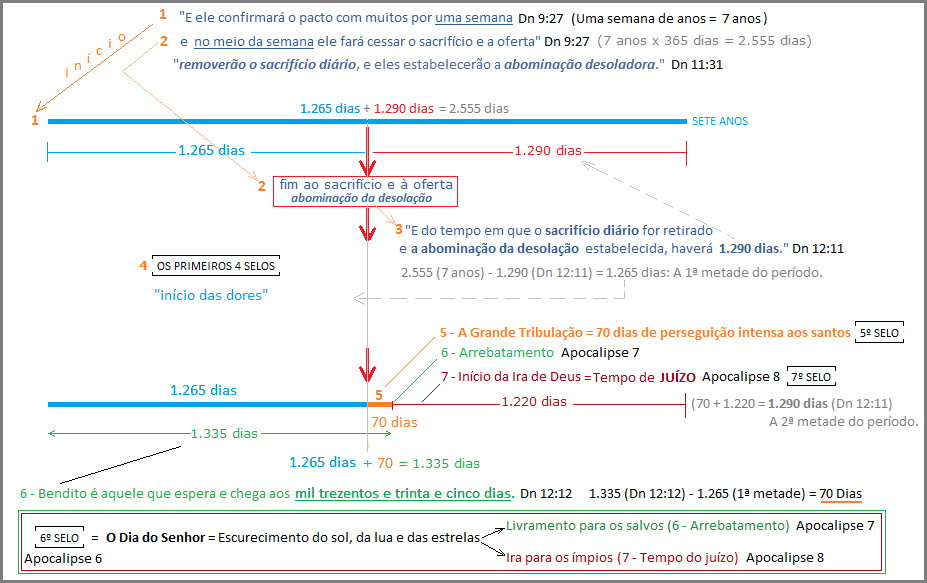 Para finalizar este estudo, vamos ler e examinar algumas passagens do Antigo Testamento sobre “O DIA DO SENHOR”O Dia do Senhor PARTE II Relembrando: no Novo Testamento, o Dia do Senhor está caracterizado pelos seguintes eventos:- escurecimento do sol e da lua - estrelas caindo- a Ira de DeusVamos voltar para o Antigo Testamento. Em Isaías 13 encontramos uma grande passagem sobre o Dia do Senhor:Isaías 13:6-8Vemos neste texto em Isaías 13 que os homens estão com medo, estão apavorados, e são comparados a uma mulher em trabalho de parto. Exatamente a mesma comparação que lemos sobre o dia do Senhor, em 1 Tessalonicenses 5:“como uma mulher que está em trabalho de parto.” Is13:8  = “como as dores de parto à mulher grávida” 1 Te5:3E ainda:Por acaso está escrito: “quanto a vocês, irmãos, vocês não estarão lá”? ou “Vocês foram arrebatados em Apocalipse no capítulo 4.” Não é isto que as Escrituras dizem.O que está escrito é que nós – os que estamos atentos - não seremos pegos de surpresa, nós não estamos em trevas para que este dia nos surpreenda como um ladrão. E nos versos seguintes desta passagem diz:Não está dizendo que você não estará lá. Não está escrito que “este dia não te surpreenderá de modo algum, já que você estará no Céu!”O que lemos é uma advertência para que você não seja surpreendido como um ladrão, diz para você estar atento! Estar atento ao quê? Aos sinais e eventos que antecedem a vinda de Jesus. Como? Lendo as escrituras, orando e vigiando. E, por você estar atento, “não será surpreendido como um ladrão”. Mas este dia chegará, e nós estaremos lá. De outra forma, ao que deveríamos estar atentos?Vamos continuar lendo Isaías 13.9-11:O texto diz: “dia cruel” – Deus está muito irado! E punirá severamente as pessoas “com cólera quanto ira violenta, para deixar a terra desolada; e ele extirpará dela os pecadores.” Continuando em Isaías:Este é o momento em que os habitantes da terra, “os reis da terra, e os grandes, e os chefes militares, e os ricos, e os poderosos, e todo escravo, e todo livre” estarão chorando, lamentando e gritando “escondei-nos da face daquele que está assentado sobre o trono, e da ira do Cordeiro; porque é vindo o grande dia da ira deles; e quem poderá subsistir?” (Ap.6:17) Vimos isto no final de Apocalipse capítulo 6, logo após o escurecimento do sol, da lua e das estrelas caindo. (Apocalipse 6:15 a 17).E em Isaías 13 nos versos seguintes lemos:O que vemos nesta passagem?- A Ira de Deus- O furor do Senhor- A destruição dos maus- O escurecimento do sol e da lua e das estrelas- Os poderes celestes abalados- Os habitantes da terra estarão em dor como uma mulher em trabalho de partoE o que vimos em Apocalipse, capítulo 6?- Um terremoto- Escurecimento do sol e da lua- As estrelas caindo do céu- os poderes celestes sendo abalados (v. 13 e 14)- Os habitantes da terra apavorados – como em trabalho de parto- a ira daquele que está assentado no trono e do CordeiroLembrado que aqui, quando a Bíblia fala de estrelas caindo do céu, não se trata dos gigantescos astros colidindo com a terra, se assim fosse a terra seria imediatamente demolida.Em Isaías 13 a Bíblia nos esclarece a este respeito, explicando que “as estrelas do céu e as suas constelações não darão a sua luz” (Is 13:10).Sabemos que as estrelas continuarão existindo quando o juízo da 4ª trombeta acontecer. “As estrelas não darão a sua luz por um terço do dia.” (Ap. 8:12) Ou seja, as estrelas ainda estarão lá.Da mesma forma, a Bíblia relata este evento em Apocalipse 6 verso 13:Esta passagem provavelmente refere-se a estrelas cadentes, cometas, chuva de meteoros. Paralelamente, em Mateus 24:29, Jesus diz: “Os poderes celestes serão abalados”Há inúmeras passagens que fazem referência ao Dia do Senhor.Uma pessoa que desconhece este assunto tem desconhecimento de boa parte das Escrituras, uma vez que a Bíblia reforça e enfatiza muito sobre o Dia do Senhor por todo o Antigo Testamento, como também no Novo Testamento, e é sempre caracterizado pelas mesmas coisas. Veja como Isaías 13 é bastante consistente e coerente com Tessalonicenses 5, Apocalipse 6, e também se ajusta perfeitamente a Mateus 24, Marcos 13 e Lucas 21.Vimos também anteriormente em Atos 2:19-21:E em Joel 1:15, lemos:Em Joel 2, versos 9-11 lemos:Parece familiar? Apocalipse 6: 17 diz:Em Joel 2, versos 30 a 32, lemos:Em Joel 3:14-15, lemos:“(...) no vale da decisão” diz o texto. No tempo da grande tribulação todos os que estivermos vivos estaremos no vale da decisão. Em quem estará a sua confiança no Dia do Senhor? Novamente no Livro de Joel nós vemos:A ira de DeusA destruição dos mausO poder de destruição do Todo-PoderosoO sol, a lua e as estrelas escurecendoO céu e a terra estremecendoVeja que os mesmos elementos se repetem continuamente.A mulher em trabalho de partoVejamos o que diz o livro de Amos capítulo 5, versos 18 a 20 sobre o Dia do Senhor:Aqui a Bíblia está falando para um grupo específico de pessoas: as pessoas não salvas. Esta passagem é um alerta para as pessoas que se recusam a crer e não levam a sério as advertências de Jesus.Para aqueles que não estiverem esperando pelo Senhor Jesus, será um dia terrível. É isto que significa o Dia do Senhor para os não-salvos. Um dia terrível. Não há razão para eles ansiarem pelo Dia do Senhor.Mas para aqueles que conhecem o Senhor Jesus e esperam por Ele haverá livramento! Jesus arrebatará sua igreja antes que se inicie o juízo de Deus sobre a terra. Por esta razão lemos em 1 Tessalonicenses 5:Para aqueles que são fiéis a Jesus, o Dia do Senhor será um dia de alegria, de glória, de livramento. É Jesus voltando!Nós não estamos nas trevas, aqueles que não crêem estão nas trevas. Nós não seremos pegos de surpresa, estaremos preparados para este dia. Eles, por sua vez, não estarão.Então, o que lemos no livro de Amos, capítulo 5, sobre o Dia do Senhor?- Os maus sendo destruídos- Total EscuridãoVamos agora para Sofonias capítulo 1, versos 14 a 18:Novamente, aqui em Sofonias encontramos os mesmos elementos:- A ira de Deus- Os maus sendo destruídos- Dia de nuvens e densas trevas (o sol, a lua e as estrelas escurecerão)- Vemos uma trombeta- Homens poderosos chorando amargamente, apavoradosTodos estes textos estão em consonância e se encaixam perfeitamente com a descrição em Mateus 24 sobre o Dia do Senhor.E conforme Jesus nos recorda da história de Ló, no mesmo dia em que Ló saiu da cidade choveu fogo e enxofre do céu.Assim também, no mesmo dia em que formos arrebatados para nos encontrarmos com o Senhor nos ares, Deus trará súbita destruição sobre a terra, e sofrerão como a mulher em dores de parto, e ninguém escapará.Vimos algumas passagens sobre o Dia do Senhor em Atos 2, 1 Tessalonicenses 5, vimos Sofonias, Joel, Amós, Isaías,  vimos repetidamente o mesmo tema, várias e várias vezes. E sempre de novo encontramos o evento do “escurecimento do sol e da lua e das estrelas” nas Escrituras.Você não diria que “o escurecimento do sol e da lua” é um evento-chave, considerando-se a freqüência com que é mencionado?Existe alguma dúvida de que este é um evento muito importante em se tratando de profecias bíblicas?Você não diria que é um dos eventos mais citados em profecias bíblicas?O “escurecimento do sol e da lua” é, sem dúvida, um evento-chave. Nenhum outro evento profético é citado com tanta freqüência como este nas Escrituras.É um evento quintessencial = um evento principalíssimo, um evento crucial.Porquê?Porque está associando com a segunda vinda de Jesus Cristo;E também é o dia em que se inicia a ira de Deus.Trata-se de um evento muito, muito significativo.Poder-se-ia dizer que o livro de Apocalipse não trata deste evento? Ou, apenas de modo superficial? Ou que apenas insinue que talvez o sol e a lua escurecerão em determinado momento?Você não diria que é um contrasenso afirmar que Apocalipse 6 não trata sobre o dia do Senhor? Quando, de fato, é a única vez em que o evento do sol e da lua escurecendo e as estrelas caindo é citado neste livro? Assim como todos os demais elementos que vimos em todas essas citações?Não seria insensato afirmar que este evento do sol, da lua e das estrelas em Apocalipse 6 é um evento diferente daquele citado em Mateus 24?Uma conclusão importante a que chegamos ao ler Apocalipse capítulo 6 é que qualquer coisa que venha depois do 6º selo não é a tribulação.Porque a Bíblia diz que: “imediatamente após a tribulação destes dias, o sol escurecerá e a lua não dará a sua luz.Veja, se o sol e a lua escurecerão somente após a tribulação, e a Bíblia também diz que o sol e a lua escurecerão antes do grande e terrível dia do senhor, isto me diz que o grande e terrível dia do Senhor só virá após a tribulação.Quando lemos “O grande dia da sua ira chegou”, em Isaías 13, Sofonias 1, e assim em diante, ou seja, em todas estas passagens lemos: “este é o dia do Senhor”, “este é o dia da ira do Senhor”, “o dia em que Deus virá para punir a Terra”, isto significa que, até então, Deus ainda não havia iniciado o juízo na Terra.Deus vem punir a terra no Dia do Senhor, é o dia que dá inicio ao juízo de Deus sobre a Terra, será quando Ele derramará sua ira, e isto acontece DEPOIS da tribulação.Por que é que quando dizemos que o arrebatamento só será após a tribulação, alguns dizem: “Bem, Deus não derramaria sua ira sobre o seu próprio povo”?Como alguém pode pensar que a ira do cordeiro é parte da tribulação? Mateus 24 diz que o sol e a lua escurecerão APÓS a tribulação, e o sol e a lua escurecerão ANTES do grande e terrível Dia do Senhor.O que acontece é que durante décadas se tem ensinado que a tribulação e a ira de Deus são a mesma coisa. A TRIBULAÇÃO e a IRA DO SENHOR não são a mesma coisa, são eventos distintos.Mas, há ainda aqueles que dizem que Mateus 24 está dirigido apenas aos judeus. Suponhamos por um momento que Mateus 24 seja apenas direcionado aos judeus.  Mais do que isto, vamos fazer de conta que é dirigido apenas para Jerry Seinfeld, Adam Sandler e Steven Spielberg. Vamos supor que não é para os cristãos, não é para os santos de Deus, é tudo para os judeus. Isto muda o fato de que o sol e a lua escurecerão após a tribulação?- “Ei, Adam Sandler, o sol e a lua escurecerão após a tribulação!” Isto muda o sentido de tudo? Não.O sol e a lua escurecerão após a tribulação!A ira de Deus acontece antes do sol e da lua escurecer? Não.Quantas vezes Deus nos diz, através da sua Palavra, que a lua e o sol escurecerão antes do Grande e Terrível Dia da Sua Ira?Sendo assim, o Dia do Senhor - o Grande Dia da sua Ira - acontece após a tribulação - Ele vem julgar a terra após a tribulação.  Ele vem derramar sua ira após a tribulação. Por esta razão, logo após o evento do sol, da lua e das estrelas, no final do capítulo 6 de Apocalipse lemos no verso 17: E, nos versos seguintes, em Apocalipse Capítulo 7, continuando em ordem cronológica, lemos:Então, a terra, o mar e as árvores já foram danificados até aqui? Não. Deus ainda não derramou a sua ira. Ele não fez chover fogo e enxofre ainda. O sétimo selo só é aberto no capítulo 8.  É no capítulo 8 que se inicia a narrativa dos eventos da Ira de Deus.O que Jesus faz no capítulo 8?  Ele abre o sétimo selo. Confira agora no capítulo 8, versos 1 e 2:E, depois, no verso 5:E quando chegamos no verso 7, lemos:Então, agora granizo e fogo misturado com sangue foram lançados sobre a terra.Portanto, a ira de Deus, o fogo e o enxofre de Deus, a punição, a condenação, acontecem após a tribulação.Veja, as trombetas do juízo vem após a tribulação! As taças da ira vêm após a tribulação.A tribulação não é a Ira de Deus, não é Deus julgando e vingando o sangue dos seus santos sobre aqueles que habitam na Terra. A ira de Deus acontece após a tribulação.Portanto, este capítulo é a chave. O capítulo 6 é provavelmente um dos capítulos mais importantes em todo o livro do Apocalipse.E a razão pela qual afirmamos isto é porque Jesus abordou um capítulo inteiro sobre este tema. Exatamente os eventos de Apocalipse capítulo 6 são os mesmos eventos em Mateus 24, Marcos 13, Lucas 21. É um tema tão importante que também Isaias, Sofonias, Joel, Amós abordam. Mesmo no Antigo Testamento Deus já estava estabelecendo estes preceitos e fundamentos.Infelizmente, apesar destes preceitos terem sido estabelecidos ao longo de milhares de anos, linha após linha, preceito após preceito, muitos pregadores ainda hoje não compreendem. Muitos nem mesmo sabem o que é o Dia do Senhor.É um tempo triste em que vivemos onde as pessoas estão lendo as Escrituras e não enxergam claramente os ensinamentos sobre o Dia do Senhor.Precisamos despertar urgentemente e entender claramente o que as Escrituras nos dizem, pois temos acreditado em muitas mentiras por muito tempo.É tempo do povo de Deus estudar a Bíblia e as profecias, e buscar por si mesmo conhecer o Deus Verdadeiro e entender a sua Palavra à luz do Espírito Santo (1 Coríntios 2:12 a 14), e este é um capítulo muito bom para começar. E os bereanos foram mais nobres do que os de Tessalônica, pois receberam a palavra com toda prontidão da mente, examinando diariamente nas escrituras se estas coisas eram assim. Atos 17:11Confira cada menção sobre o Dia do Senhor. Examine todas as vezes que o sol e a lua escurecem, em que isto é mencionado. Este capítulo é a chave! Deus os abençoe!Atualizado em 03/06/2020Monica Reifegerste aka Christian Vassal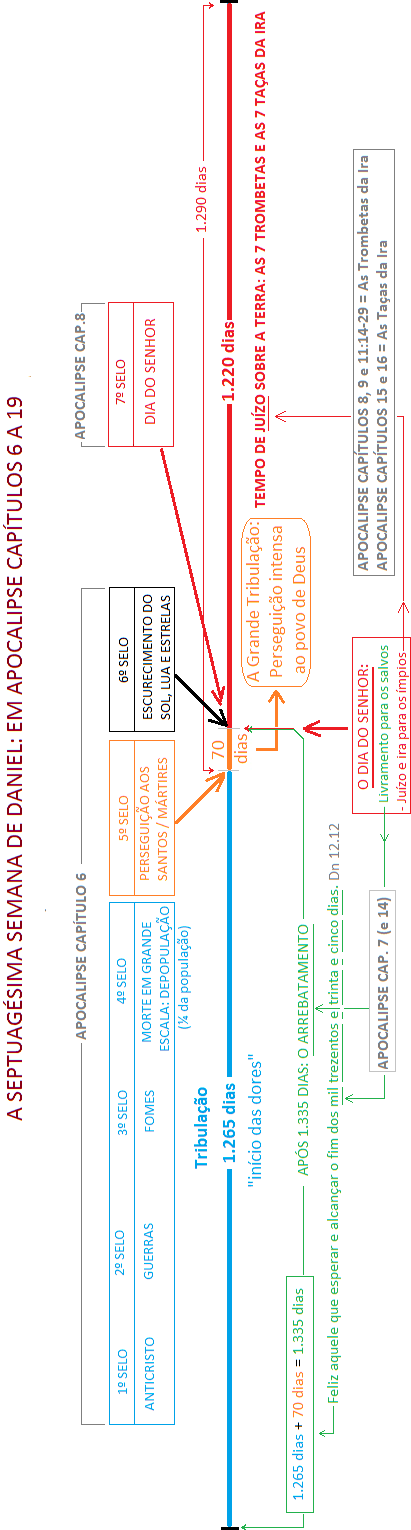 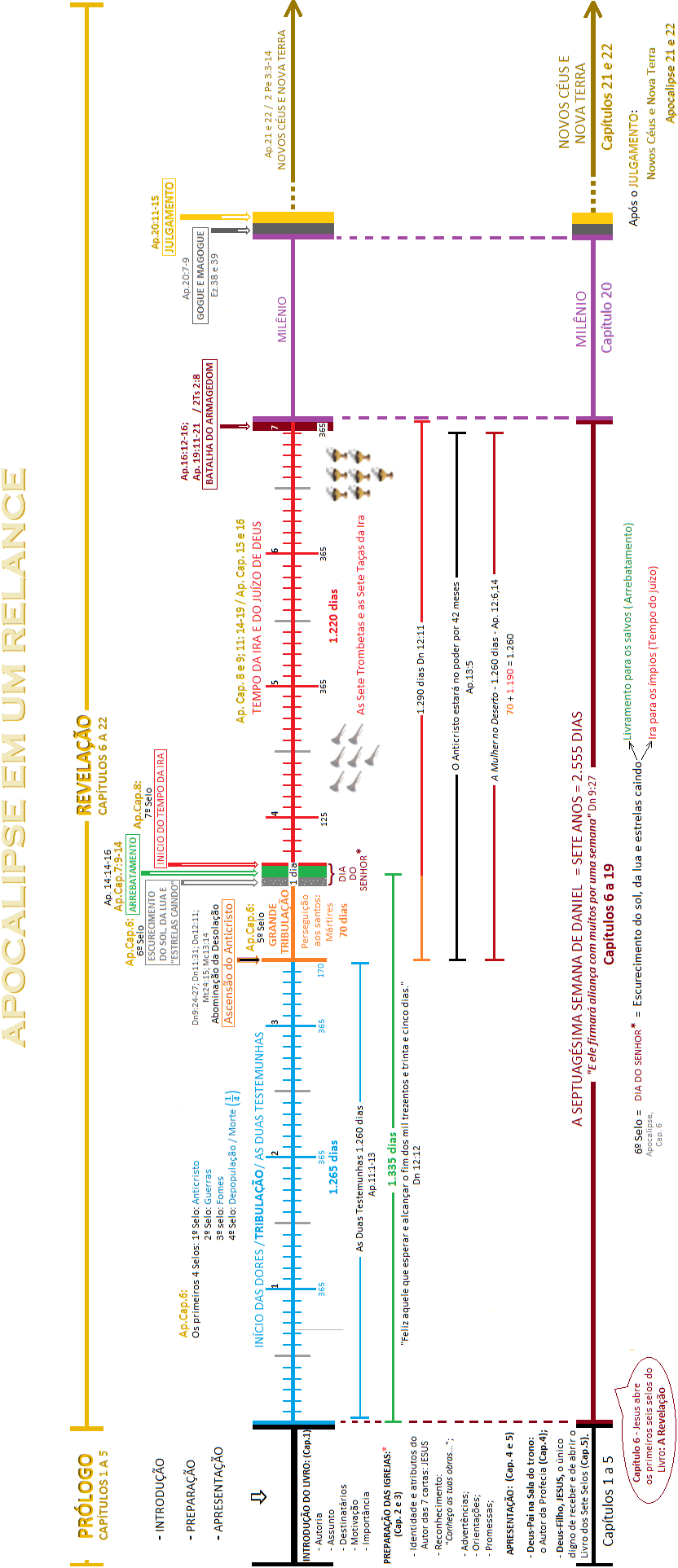 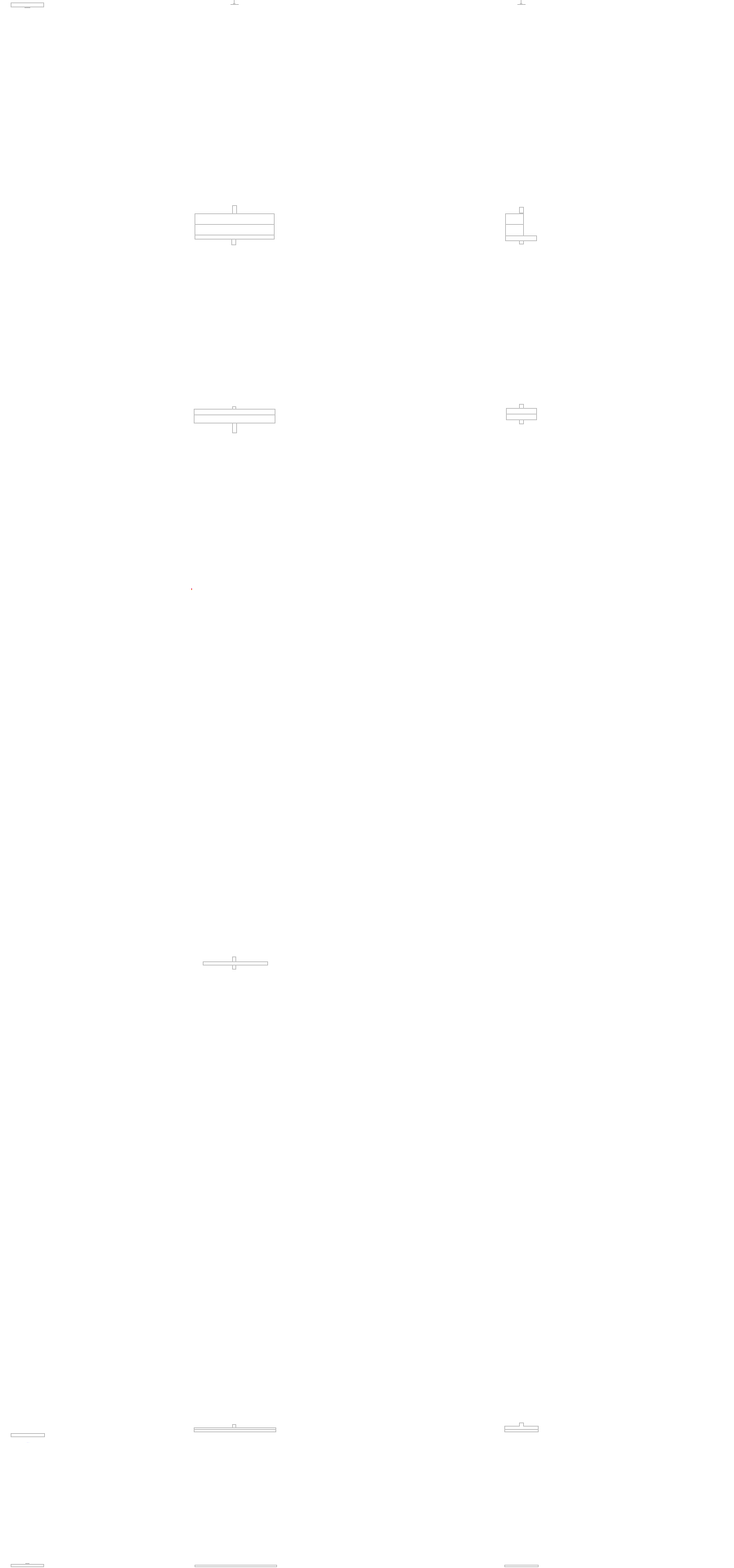 “Não desprezeis as profecias. Examinai todas as coisas, retende o que é bom.” 1Te 5:20,21 (v. Is 8.20) 1 E eu vi quando o Cordeiro abriu um dos selos, e ouvi, como se fosse o barulho de trovão, um dos quatro animais, dizendo: Vem e vê!||Português: Nova Versão Internacional||Apocalipse||6||1 2 E eu vi, e eis um cavalo BRANCO; e o que nele estava assentado tinha um arco; e uma coroa lhe foi dada, e ele seguiu adiante conquistando, e para conquistar. 2 E eu vi, e eis um cavalo branco; e o que nele estava assentado tinha um arco; e uma coroa lhe foi dada, e ele seguiu adiante conquistando, e para conquistar. (Apocalipse 6:1-2)3 E, estando ele assentado no monte das Oliveiras, chegaram-se a ele os seus discípulos em particular, dizendo: Dize-nos, quando serão essas coisas, e qual será o sinal da tua vinda, e do fim do mundo?||Português: Nova Versão Internacional||Mateus||24||3 4 E Jesus, respondendo, disse-lhes: Fiquem atentos para que nenhum homem vos engane. 5 Porque muitos virão em meu nome, dizendo: Eu sou o Cristo; e enganarão a muitos.3 E, havendo aberto o segundo selo, eu ouvi o segundo animal, dizendo: Vem e vê!||Português: Nova Versão Internacional||Apocalipse||6||3 4 E ali saiu outro cavalo que era VERMELHO; e ao que nele se assentava foi-lhe dado poder para tirar a paz da terra, e que se matassem uns aos outros, e foi-lhe dada uma grande espada. 6E ouvireis de guerras e de rumores de guerras; olhai, para que não vos perturbeis; pois todas essas coisas devem acontecer, mas ainda não é o fim. 7 Pois se levantará nação contra nação, e reino contra reino;5 E, havendo aberto o terceiro selo, ouvi dizer o terceiro animal: Vem, e vê. E olhei, e eis um cavalo PRETO e o que sobre ele estava assentado tinha uma balança em sua mão.||Português: Nova Versão Internacional||Apocalipse||6||5 6 E eu ouvi uma voz no meio dos quatro animais, dizendo: Uma medida de trigo por um denário; e três medidas de cevada por um denário; e não danifiques o azeite e o vinho.7 Porque se levantará nação contra nação, e reino contra reino, e haverá fomes, e pestes, e terremotos em diversos lugares.||Português: Nova Versão Internacional||Mateus||24||7 8 Tudo isso será o início das dores.  (Confira também Marcos 13:8)7 E havendo aberto o quarto selo, eu ouvi a voz do quarto animal, dizendo: Vem e vê!||Português: Nova Versão Internacional||Apocalipse||6||7 8 E eu olhei, e eis um cavalo PÁLIDO; e o nome do que estava assentado nele era Morte, e o Inferno o seguia. E poder lhe foi dado sobre a quarta parte da terra, para matar com a espada, e com a fome; e com a morte, e com as feras da terra. (King James)7 E, havendo aberto o quarto selo, ouvi a voz do quarto animal, que dizia: Vem, e vê.||Português: Nova Versão Internacional||Apocalipse||6||7 8 E olhei, e eis um cavalo AMARELO, e o que estava assentado sobre ele tinha por nome Morte; e o inferno o seguia; e foi-lhes dado poder para matar a quarta parte da terra, com espada, e com fome, e com peste, e com as feras da terra. (ACF)7 (...) e haverá fomes, e pestes*, e terremotos em vários lugares.||Português: Nova Versão Internacional||Mateus||24||7 8 Todos estes são o princípio das dores. 11 e haverá em vários lugares, grandes terremotos, e fomes, e pestilências; haverá fenômenos atemorizantes e grandes sinais haverá do céu. 1º SELO2º SELO3º SELO4º SELOANTICRISTO(ele ainda não está no poder)GUERRASFOMESMORTANDADE (¼ da população):Morte em grande escala9 E havendo aberto o quinto selo, eu vi, debaixo do altar as almas daqueles que foram mortos por causa da palavra de Deus, e por causa do testemunho que eles mantinham.||Português: Nova Versão Internacional||Apocalipse||6||9 10 E eles gritavam em alta voz, dizendo: Até quando, Ó Senhor, santo e verdadeiro, não julgarás e vingarás nosso sangue sobre aqueles que habitam na terra?||Português: Nova Versão Internacional||Apocalipse||6||10 11 E túnicas brancas foram dadas a cada um deles; e lhes foi dito que eles deveriam descansar por um pouco de tempo, até também completar-se o número de seus conservos e seus irmãos, prestes a serem mortos assim como eles. 9 Então vos hão de entregar para serdes atormentados, e vos matarão; e sereis odiados de todas as nações por causa do meu nome.||Português: Nova Versão Internacional||Mateus||24||9 10 E então muitos se ofenderão, e trairão uns aos outros, e uns aos outros se odiarão.||Português: Nova Versão Internacional||Mateus||24||10Recapitulando:1º SELO = ANTICRISTO (Mt.24:4,5; Mc.13:5,6; Lc.21:8)2º SELO = GUERRA MUNDIAL (Mt.24:6, 7a; Mc.13:7, 8a; Lc.21:9a)3º SELO = FOMES (Mt.24:7b; Mc.13:8b; Lc.21:11b)4º SELO = MORTES EM GRANDE ESCALA (1/4) = guerra, fome, terremotos, pestilências, epidemias (Mt 24.7,8; Mc.13:8; Lc 21.11)5º SELO = MÁRTIRES = perseguição e morte dos cristãos (Mt 24:9-10; 21-22; Mc.13:9-13; Lc.21:16 a 19)9Então vos hão de entregar para serdes atormentados, e vos matarão; e sereis odiados de todas as nações por causa do meu nome. (Cf. também Mt. 10:16 a 22)||Português: Nova Versão Internacional||Mateus||24||9||Português: Nova Versão Internacional||Mateus||24||910E então muitos se ofenderão, e trairão uns aos outros, e uns aos outros se odiarão. 11 E surgirão muitos falsos profetas*, e enganarão a muitos.||Português: Nova Versão Internacional||Mateus||24||11 12 E, por se multiplicar a iniqüidade, o amor de muitos esfriará.||Português: Nova Versão Internacional||Mateus||24||12 13 Mas aquele que suportar até o fim, esse será salvo.||Português: Nova Versão Internacional||Mateus||24||13 14 E este evangelho do reino será pregado em todo o mundo, como testemunho* para todas as nações; e então virá o fim.||Português: Nova Versão Internacional||Mateus||24||14   15* Quando, pois, virdes a abominação da desolação, falado pelo profeta Daniel, posta no santo lugar, (quem lê, entenda*); ||Português: Nova Versão Internacional||Mateus||24||15 16 então, os que estiverem na Judéia, fujam para os montes.||Português: Nova Versão Internacional||Mateus||24||16 17 E quem estiver sobre o telhado não desça para tirar alguma coisa de sua casa.||Português: Nova Versão Internacional||Mateus||24||17 18 Nem volte aquele que estiver no campo para buscar as suas vestes.||Português: Nova Versão Internacional||Mateus||24||18 19 Mas ai das grávidas e das que amamentarem naqueles dias!||Português: Nova Versão Internacional||Mateus||24||19   20* Mas orai para que a vossa fuga não seja no inverno, nem no dia do sábado. ||Português: Nova Versão Internacional||Mateus||24||20 21 Porque haverá então grande tribulação, como nunca houve desde o princípio do mundo até agora, nem jamais haverá.||Português: Nova Versão Internacional||Mateus||24||21 22 E, se aqueles dias não fossem abreviados, nenhuma carne se salvaria; mas por causa dos eleitos serão abreviados aqueles dias.21Porque haverá então grande tribulação, como nunca houve desde o princípio do mundo até agora, nem jamais haverá.||Português: Nova Versão Internacional||Mateus||24||1522E, se aqueles dias não fossem abreviados, nenhuma carne se salvaria; mas por causa dos eleitos serão abreviados aqueles dias. (King James) Cf. tmb. Almeida Revisada e Atualizada e ACF ||Português: Nova Versão Internacional||Mateus||24||168Tudo isso será o início das dores. (Tudo que Jesus relatou antes, até aqui, nos versos anteriores)||Português: Nova Versão Internacional||Mateus||24||8 9 Então vos hão de entregar para serdes atormentados, e vos matarão; e sereis odiados de todas as nações por causa do meu nome.||Português: Nova Versão Internacional||Mateus||24||9 10 E então muitos se ofenderão, e trairão uns aos outros, e uns aos outros se odiarão. 11 E surgirão muitos falsos profetas, e enganarão a muitos. 12 E, por se multiplicar a iniquidade, o amor de muitos esfriará.||Português: Nova Versão Internacional||Mateus||24||12 13 Mas aquele que suportar até o fim, esse será salvo.12 E eu vi quando ele abriu o sexto selo, e eis que houve um grande terremoto; e o sol se tornou preto como um saco de crina e a lua tornou-se como sangue;||Português: Nova Versão Internacional||Apocalipse||6||12 13 e as estrelas do céu caíram sobre a terra, assim como uma figueira lança seus figos prematuros, quando ela é abalada por um forte vento.||Português: Nova Versão Internacional||Apocalipse||6||13 14 E o céu retirou-se como um rolo quando é enrolado, e toda montanha e ilha foram removidas de seus lugares.29 Imediatamente após a tribulação daqueles dias, escurecerá o sol, e a lua não dará a sua luz, e as estrelas cairão do céu, e os poderes do céu serão abalados. Cf.: Is. 13:10; Is. 34:4 29Imediatamente após a tribulação daqueles dias, escurecerá o sol, e a lua não dará a sua luz, e as estrelas cairão do céu, e os poderes do céu serão abalados.||Português: Nova Versão Internacional||Mateus||24||23 30 E então aparecerá no céu o sinal do Filho do homem; e todas as tribos da terra se lamentarão, e eles verão o Filho do homem vindo nas nuvens do céu, com poder e grande glória. 31 E ele enviará os seus anjos com grande som de trombeta, e eles ajuntarão os seus eleitos desde os quatro ventos, de uma extremidade do céu à outra. (King James)||Português: Nova Versão Internacional||Mateus||24||2523 Então, se algum homem vos disser: Eis que o Cristo está aqui, ou ali, não acrediteis.||Português: Nova Versão Internacional||Mateus||24||23 24 Porque hão de surgir falsos cristos e falsos profetas, e farão tão grandes sinais e maravilhas que, se possível fora, enganariam até os eleitos. ||Português: Nova Versão Internacional||Mateus||24||24 25 Eis que de antemão eu vos tenho dito. (Jesus está nos alertando, Ele está dizendo que está nos avisando antecipadamente)||Português: Nova Versão Internacional||Mateus||24||25 26 Portanto, se vos disserem: Eis que ele está no deserto; não saiais. Eis que ele está no esconderijo secreto; não acrediteis.||Português: Nova Versão Internacional||Mateus||24||26 27 Porque, assim como o relâmpago sai do Oriente e brilha até o Ocidente, assim também será a vinda do Filho do homem. (King James)12 E eu vi quando ele abriu o sexto selo, e eis que houve um grande terremoto; e o sol se tornou preto como um saco de crina e a lua tornou-se como sangue;||Português: Nova Versão Internacional||Apocalipse||6||12 13 e as estrelas do céu caíram sobre a terra, assim como uma figueira lança seus figos prematuros, quando ela é abalada por um forte vento.||Português: Nova Versão Internacional||Apocalipse||6||13 14 E o céu retirou-se como um rolo quando é enrolado, e toda montanha e ilha foram removidas de seus lugares. 15 E os reis da terra, e os grandes, e os chefes militares, e os ricos, e os poderosos, e todo escravo, e todo livre, se esconderam nas cavernas e nas rochas das montanhas; 16 e diziam aos montes e aos rochedos: Caí sobre nós, e escondei-nos da face daquele que está assentado sobre o trono, e da ira do Cordeiro; 17 porque é vindo o grande dia da ira deles; e quem poderá subsistir? (Almeida Revisada Imprensa Bíblica)29Imediatamente após a tribulação daqueles dias, escurecerá o sol, e a lua não dará a sua luz, e as estrelas cairão do céu, e os poderes do céu serão abalados. [Is 13.10]||Português: Nova Versão Internacional||Mateus||24||23 30 E então aparecerá no céu o sinal do Filho do homem; e todas as tribos da terra se lamentarão, e eles verão o Filho do homem vindo nas nuvens do céu, com poder e grande glória. (Mt.24:29,30) 31 E ele enviará os seus anjos com grande som de trombeta, e eles ajuntarão os seus eleitos desde os quatro ventos, de uma extremidade do céu à outra. 22 Porque se levantarão falsos Cristos, e falsos profetas, e farão sinais e maravilhas, para seduzir, se possível fora, até os eleitos.||Português: Nova Versão Internacional||Marcos||13||22 23 Ficai atentos: Eis que eu tenho predito todas as coisas.||Português: Nova Versão Internacional||Marcos||13||23 24 Mas naqueles dias, após a tribulação, o sol se escurecerá, e a lua não dará a sua luz, 25 e as estrelas cairão do céu, e os poderes que estão no céu serão abalados.||Português: Nova Versão Internacional||Marcos||13||25 26 E, então verão vir o Filho do homem nas nuvens, com grande poder e glória. 27 E, então ele enviará os seus anjos, e ajuntará os seus eleitos, desde os quatro ventos, da extremidade da terra até a extremidade do céu.25 E haverá sinais no sol, e na lua, e nas estrelas, e sobre a terra, aflição das nações, com perplexidade; o mar e as ondas bramindo;||Português: Nova Versão Internacional||Lucas||21||25 26 o coração dos homens desfalecerá por medo da expectativa daquilo que sobrevirá à terra; porque os poderes do céu serão abalados.||Português: Nova Versão Internacional||Lucas||21||26 27 E eles então verão o Filho do Homem vindo em uma nuvem, com poder e grande glória.||Português: Nova Versão Internacional||Lucas||21||27 28 E quando essas coisas começarem a acontecer, olhai para cima e levantai a vossa cabeça, porque a vossa redenção está próxima. 28 Pois onde estiver o cadáver, aí se ajuntarão os abutres.Assista ao vídeo com a ilustração descrita por Jesus sobre a sua vinda na página deste estudo. 32 Agora, aprendei uma parábola da figueira: Quando seu ramo estiver ainda tenro, e brotarem folhas, sabeis que o verão está próximo. 33 Igualmente, quando virdes todas estas coisas, sabei que ele está próximo, às portas. 33 Igualmente, quando virdes todas estas coisas, sabei que ele está próximo, às portas. 34 Na verdade eu vos digo: Esta geração não passará, até que todas essas coisas se realizem. 35 O céu e a terra passarão, mas as minhas palavras não passarão. 36 Mas daquele dia e hora nenhum homem sabe, não, nem os anjos do céu, mas unicamente meu Pai.34 E tomai cuidado por vós mesmos, para que em nenhum momento os vossos corações sejam sobrecarregados com excessos, e embriaguez, e cuidados da vida, e aquele dia vos sobrevenha desprevenidamente. ||Português: Nova Versão Internacional||Lucas||21||34 35 Porque virá como um laço sobre todos os que habitam na face de toda a terra.||Português: Nova Versão Internacional||Lucas||21||35 36 Vigiai, pois, orando sempre, para serdes considerados dignos de escapar de todas essas coisas que hão de acontecer, e de estar em pé diante do Filho do homem. 35 Porque (aquele dia) virá como um laço sobre todos os que habitam na face de toda a terra.||Português: Nova Versão Internacional||Lucas||21||35 36 Vigiai, pois, orando sempre, para serdes considerados dignos de escapar de todas essas coisas que hão de acontecer, e de estar em pé diante do Filho do homem. 37 O que vos digo a vós, a todos o digo: Vigiai.12 E eu vi quando ele abriu o sexto selo, e eis que houve um grande terremoto; e o sol se tornou preto como um saco de crina e a lua tornou-se como sangue;||Português: Nova Versão Internacional||Apocalipse||6||12 13 e as estrelas do céu caíram sobre a terra, assim como uma figueira lança seus figos prematuros, quando ela é abalada por um forte vento.||Português: Nova Versão Internacional||Apocalipse||6||13 14 E o céu retirou-se como um rolo quando é enrolado, e toda montanha e ilha foram removidas de seus lugares.15 E os reis da terra, e os homens grandiosos, e os homens ricos, e os principais capitães, e os homens poderosos, e cada servo, e cada homem livre, esconderam-se nas cavernas e nas rochas das montanhas; ||Português: Nova Versão Internacional||Apocalipse||6||15 16 e diziam às montanhas e às rochas: Caí sobre nós, e escondei-nos da face daquele que está assentado sobre o trono, e da ira do Cordeiro.||Português: Nova Versão Internacional||Apocalipse||6||16 17 Porque é vindo o grande dia da sua ira, e quem será capaz de ficar de pé? 1 E depois destas coisas eu vi quatro anjos de pé nos quatro cantos da terra, retendo os quatro ventos da terra, para que o vento não soprasse sobre a terra, nem sobre o mar, nem sobre árvore alguma. 2 E eu vi outro anjo subindo do leste, tendo o selo do Deus vivo; e ele gritava em alta voz aos quatro anjos, aos quais havia sido concedido ferir a terra e o mar, 3 dizendo: Não firais a terra, nem o mar, nem as árvores, até que tenhamos selado os servos de nosso Deus em suas testas.9 Depois disso eu olhei, e eis uma grande multidão que nenhum homem poderia contar, de todas as nações, e famílias, e povos, e línguas, parados diante do trono, e diante do Cordeiro, vestidos com túnicas brancas, e palmas em suas mãos.13 E um dos anciãos respondeu-me, dizendo: Quem são estes que estão vestidos com túnicas brancas? E de onde eles vieram?||Português: Nova Versão Internacional||Apocalipse||7||13 14 E eu lhe disse: Senhor, tu sabes. E ele me disse: Estes são aqueles que vieram da grande tribulação, e lavaram as suas túnicas, e as tornaram brancas no sangue do Cordeiro.1 E quando ele abriu o sétimo selo, houve silêncio no céu por quase meia hora. 2 E eu vi os sete anjos que estavam em pé diante de Deus; e a eles foram dadas sete trombetas. 3 E outro anjo veio e se pôs em pé junto ao altar, tendo um incensário de ouro. E foi-lhe dado muito incenso para que ele o ofertasse com as orações de todos os santos sobre o altar de ouro que estava diante do trono. 4 E a fumaça do incenso, que vinha com as orações dos santos, subia da mão do anjo até diante de Deus. 5 E o anjo tomou o incensário, e o encheu com o fogo do altar, e lançou-o dentro da terra; e houve vozes, e trovões, e relâmpagos, e um terremoto. 6 E os sete anjos que tinham as sete trombetas prepararam-se para soá-las. 7 O primeiro anjo tocou, e em seguida houve granizo e fogo misturados com sangue, e eles foram lançados sobre a terra; e a terceira parte das árvores foi queimada, e toda a grama verde foi queimada. O início das dores: (1ª metade da 70ª Semana de Daniel)Anticristo“o pacto” Dn 9:27guerrasfomesmorte em grande escala¼ da população da terraSelos:1º selo2º selo3º selo4º selo6 Gemei vós, porque o dia do SENHOR está próximo. Ele virá como uma destruição vinda do Todo-Poderoso.||Português: Nova Versão Internacional||Isaías||13||6 7 Portanto, todas as mãos estarão desfalecidas e o coração de todo homem se derreterá.||Português: Nova Versão Internacional||Isaías||13||7 8 E eles estarão atemorizados. Dores e tristezas sobrevirão. Eles estarão em dor como uma mulher que está em trabalho de parto. Eles estarão atônitos um com o outro. Suas faces serão como chamas.1 Mas, acerca dos tempos e das estações, irmãos, não necessitais de que eu vos escreva; 2 porque vós mesmos sabeis perfeitamente que o dia do Senhor virá como o ladrão de noite. 3 Porque quando disserem: Paz e segurança, então, repentina destruição virá sobre eles, como as dores de parto à mulher grávida; e não escaparão.4 Mas vós, irmãos, não estais em trevas, para que aquele dia vos surpreenda como um ladrão;5 porque todos vós sois filhos da luz e filhos do dia; nós não somos da noite nem das trevas.6 Portanto, não durmamos, como fazem os outros, mas vigiemos e sejamos sóbrios.9 Eis que o dia do ­SENHOR chega, cruel, tanto com cólera quanto ira violenta, para deixar a terra desolada; e ele extirpará dela os pecadores. 10 Porque as estrelas do céu e as constelações dele não darão sua luz. O sol estará escurecido no seu percurso e a lua não refletirá sua luz. 11 E eu punirei o mundo pelo seu mal, e o perverso por sua iniqüidade, e eu farei a arrogância do orgulhoso cessar e cessarei a arrogância do terrível.12 Eu farei um homem mais raro do que fino ouro, exatamente, que a cunha de ouro de Ofir.13 Portanto, eu sacudirei os céus, e a terra será removida para fora do lugar dela, na cólera do ­SENHOR dos Exércitos e no dia de sua violenta ira.13 e as estrelas do céu caíram sobre a terra, assim como uma figueira lança seus figos prematuros, quando ela é abalada por um forte vento. 29 Imediatamente após a tribulação daqueles dias, escurecerá o sol, e a lua não dará a sua luz, e as estrelas cairão do céu, e os poderes do céu serão abalados. 19 e eu mostrarei maravilhas em cima no céu, e sinais embaixo na terra: sangue, fogo e vapor de fumaça; 20 o sol se tornará em trevas, e a lua em sangue, antes que venha o grande e glorioso dia do Senhor. 21 E acontecerá que todo aquele que invocar o nome do Senhor será salvo.15 Ai do dia! Porque o dia do SENHOR está perto, e como uma destruição do Todo-Poderoso virá.9 Irão pela cidade, correrão pelos muros, subirão nas casas, entrarão pelas janelas como um ladrão. ||Português: Nova Versão Internacional||Joel||2||9 10 A terra tremerá diante deles, os céus se abalarão, o sol e a lua se escurecerão, e as estrelas retirarão o seu brilho. ||Português: Nova Versão Internacional||Joel||2||10 11 E o SENHOR levantará a sua voz diante do seu exército; porque o seu campo é muitíssimo grande; pois ele é forte, e executa a sua palavra; porque o dia do SENHOR é grande e muito terrível, e quem o poderá suportar? 17 Porque é vindo o grande dia da sua ira, e quem será capaz de ficar de pé? (King James)30 E mostrarei maravilhas no céu e na terra, sangue e fogo, e pilares de fumaça.31O sol se converterá em trevas, e a lua em sangue, antes que venha o grande e terrível dia do SENHOR. ||Português: Nova Versão Internacional||Joel||2||31 32 E acontecerá que, todo aquele que invocar o nome do SENHOR será salvo; porque no monte Sião e em Jerusalém haverá livramento, assim como disse o SENHOR, e entre os remanescentes, aqueles que o SENHOR irá chamar.14 Multidões, multidões no vale da decisão; pois o dia do SENHOR está perto, no vale da decisão.||Português: Nova Versão Internacional||Joel||3||14 15 O sol e a lua escurecerão, e as estrelas retirarão o seu brilho.18 Ai de vós que anseiam pelo dia do ­SENHOR! Para que quereis vós este dia? O dia do SENHOR será de trevas, e não de luz.19 É como se um homem fugisse do leão, e um urso o encontrasse; ou entrasse em uma casa, e encostasse sua mão à parede, e uma serpente o mordesse. ||Português: Nova Versão Internacional||Amós||5||19 20 Não será o dia do SENHOR trevas, e não luz? Escuridão, sem que haja esplendor?4 Mas vós, irmãos, não estais em trevas, para que aquele dia vos surpreenda como um ladrão; ||Português: Nova Versão Internacional||1 Tessalonicenses||5||4 5 porque todos vós sois filhos da luz e filhos do dia; nós não somos da noite nem das trevas.14 O grande dia do SENHOR está perto, está perto, e se apressa muito, até a voz do dia do SENHOR; o homem poderoso clamará ali amargamente. 15 Aquele dia será um dia de ira, dia de tribulação e de angústia, dia de alvoroço e de assolação, dia de trevas e de escuridão, um dia de nuvens e de densas trevas; 16 Um dia de trombeta e de alarme contra as cidades fortificadas, e contra as altas torres. 17 E trarei angústia sobre os homens, que andarão como homens cegos, porque eles pecaram contra o SENHOR; e o seu sangue se derramará como pó, e a sua carne como esterco. 18 Nem a sua prata nem o seu ouro serão capazes de livrá-los no dia da ira do SENHOR, mas toda esta terra será devorada pelo fogo do seu ciúme, porque ele certamente fará uma rápida destruição total e apressada de todos os moradores da terra.17 porque é vindo o grande dia da ira deles; e quem poderá subsistir? (Almeida Revisada Imprensa Bíblica)||Português: Nova Versão Internacional||Apocalipse||6||17 1 E depois destas coisas eu vi quatro anjos de pé nos quatro cantos da terra, retendo os quatro ventos da terra, para que o vento não soprasse sobre a terra, nem sobre o mar, nem sobre árvore alguma.||Português: Nova Versão Internacional||Apocalipse||7||1 2 E eu vi outro anjo subindo do leste, tendo o selo do Deus vivo; e ele gritava em alta voz aos quatro anjos, aos quais havia sido concedido ferir a terra e o mar,||Português: Nova Versão Internacional||Apocalipse||7||2 3 dizendo: Não firais a terra, nem o mar, nem as árvores, até que tenhamos selado os servos de nosso Deus em suas testas.1 E quando ele abriu o sétimo selo, houve silêncio no céu por quase meia hora.||Português: Nova Versão Internacional||Apocalipse||8||1 2 E eu vi os sete anjos que estavam em pé diante de Deus; e a eles foram dadas sete trombetas.5 E o anjo tomou o incensário, e o encheu com o fogo do altar, e lançou-o dentro da terra; e houve vozes, e trovões, e relâmpagos, e um terremoto. 7O primeiro anjo tocou, e em seguida houve granizo e fogo misturados com sangue, e eles foram lançados sobre a terra; e a terceira parte das árvores foi queimada, e toda a grama verde foi queimada.Sermão de Referência: Pr. Steven L Anderson: Apocalipse, Capítulo 6: "The Book of Revelation: Chapter 6 of 22"https://www.youtube.com/watch?v=ZsYGUCg_6tI&index=21&list=UUzA-LZyE7CCY-55WY12AfHwhttps://www.youtube.com/watch?v=V5eRKH2l1lc&list=UUzA-LZyE7CCY-55WY12AfHw&index=1